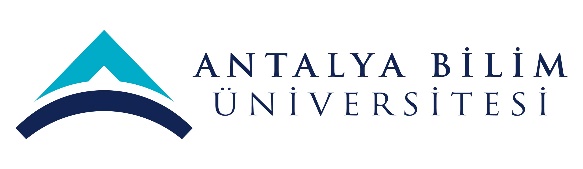 ECTS Course Description FormECTS Course Description FormECTS Course Description FormECTS Course Description FormECTS Course Description FormECTS Course Description FormECTS Course Description FormECTS Course Description FormECTS Course Description FormECTS Course Description FormECTS Course Description FormECTS Course Description FormECTS Course Description FormECTS Course Description FormECTS Course Description FormECTS Course Description FormECTS Course Description FormECTS Course Description FormPART I ( Senate Approval)PART I ( Senate Approval)PART I ( Senate Approval)PART I ( Senate Approval)PART I ( Senate Approval)PART I ( Senate Approval)PART I ( Senate Approval)PART I ( Senate Approval)PART I ( Senate Approval)PART I ( Senate Approval)PART I ( Senate Approval)PART I ( Senate Approval)PART I ( Senate Approval)PART I ( Senate Approval)PART I ( Senate Approval)PART I ( Senate Approval)PART I ( Senate Approval)PART I ( Senate Approval)PART I ( Senate Approval)PART I ( Senate Approval)PART I ( Senate Approval)PART I ( Senate Approval)PART I ( Senate Approval)Offering School  College of BusinessCollege of BusinessCollege of BusinessCollege of BusinessCollege of BusinessCollege of BusinessCollege of BusinessCollege of BusinessCollege of BusinessCollege of BusinessCollege of BusinessCollege of BusinessCollege of BusinessCollege of BusinessCollege of BusinessCollege of BusinessCollege of BusinessCollege of BusinessCollege of BusinessCollege of BusinessCollege of BusinessCollege of BusinessOffering DepartmentPolitical Science and International RelationsPolitical Science and International RelationsPolitical Science and International RelationsPolitical Science and International RelationsPolitical Science and International RelationsPolitical Science and International RelationsPolitical Science and International RelationsPolitical Science and International RelationsPolitical Science and International RelationsPolitical Science and International RelationsPolitical Science and International RelationsPolitical Science and International RelationsPolitical Science and International RelationsPolitical Science and International RelationsPolitical Science and International RelationsPolitical Science and International RelationsPolitical Science and International RelationsPolitical Science and International RelationsPolitical Science and International RelationsPolitical Science and International RelationsPolitical Science and International RelationsPolitical Science and International RelationsProgram(s) Offered toPolitical Science and International RelationsPolitical Science and International RelationsPolitical Science and International RelationsPolitical Science and International RelationsPolitical Science and International RelationsPolitical Science and International RelationsPolitical Science and International RelationsPolitical Science and International RelationsPolitical Science and International RelationsPolitical Science and International RelationsPolitical Science and International RelationsPolitical Science and International RelationsPolitical Science and International RelationsElectiveElectiveElectiveElectiveElectiveElectiveElectiveElectiveElectiveProgram(s) Offered toProgram(s) Offered toCourse Code POLS 418POLS 418POLS 418POLS 418POLS 418POLS 418POLS 418POLS 418POLS 418POLS 418POLS 418POLS 418POLS 418POLS 418POLS 418POLS 418POLS 418POLS 418POLS 418POLS 418POLS 418POLS 418Course NameCitizenship in a Changing WorldCitizenship in a Changing WorldCitizenship in a Changing WorldCitizenship in a Changing WorldCitizenship in a Changing WorldCitizenship in a Changing WorldCitizenship in a Changing WorldCitizenship in a Changing WorldCitizenship in a Changing WorldCitizenship in a Changing WorldCitizenship in a Changing WorldCitizenship in a Changing WorldCitizenship in a Changing WorldCitizenship in a Changing WorldCitizenship in a Changing WorldCitizenship in a Changing WorldCitizenship in a Changing WorldCitizenship in a Changing WorldCitizenship in a Changing WorldCitizenship in a Changing WorldCitizenship in a Changing WorldCitizenship in a Changing WorldLanguage of InstructionEnglishEnglishEnglishEnglishEnglishEnglishEnglishEnglishEnglishEnglishEnglishEnglishEnglishEnglishEnglishEnglishEnglishEnglishEnglishEnglishEnglishEnglishType of CourseLecture /  SeminarLecture /  SeminarLecture /  SeminarLecture /  SeminarLecture /  SeminarLecture /  SeminarLecture /  SeminarLecture /  SeminarLecture /  SeminarLecture /  SeminarLecture /  SeminarLecture /  SeminarLecture /  SeminarLecture /  SeminarLecture /  SeminarLecture /  SeminarLecture /  SeminarLecture /  SeminarLecture /  SeminarLecture /  SeminarLecture /  SeminarLecture /  SeminarLevel of CourseUndergraduateUndergraduateUndergraduateUndergraduateUndergraduateUndergraduateUndergraduateUndergraduateUndergraduateUndergraduateUndergraduateUndergraduateUndergraduateUndergraduateUndergraduateUndergraduateUndergraduateUndergraduateUndergraduateUndergraduateUndergraduateUndergraduateHours per WeekLecture: 3Lecture: 3Lecture: 3Lecture: 3Lecture: 3Laboratory:Laboratory:Laboratory:Laboratory:Recitation: Recitation: Practical:  1Practical:  1Practical:  1Practical:  1Studio: Studio: Studio: Other: Other: Other: Other: ECTS Credit6666666666666666666666Grading ModeLetter GradeLetter GradeLetter GradeLetter GradeLetter GradeLetter GradeLetter GradeLetter GradeLetter GradeLetter GradeLetter GradeLetter GradeLetter GradeLetter GradeLetter GradeLetter GradeLetter GradeLetter GradeLetter GradeLetter GradeLetter GradeLetter GradePre-requisitesCo-requisitesRegistration RestrictionEducational ObjectiveTo introduce students to theories of citizenship.  To develop students’ understanding of the changes occurring to practices and policies of citizenship by examining different classical/contemporary theories of citizenship and different case studies.To introduce students to theories of citizenship.  To develop students’ understanding of the changes occurring to practices and policies of citizenship by examining different classical/contemporary theories of citizenship and different case studies.To introduce students to theories of citizenship.  To develop students’ understanding of the changes occurring to practices and policies of citizenship by examining different classical/contemporary theories of citizenship and different case studies.To introduce students to theories of citizenship.  To develop students’ understanding of the changes occurring to practices and policies of citizenship by examining different classical/contemporary theories of citizenship and different case studies.To introduce students to theories of citizenship.  To develop students’ understanding of the changes occurring to practices and policies of citizenship by examining different classical/contemporary theories of citizenship and different case studies.To introduce students to theories of citizenship.  To develop students’ understanding of the changes occurring to practices and policies of citizenship by examining different classical/contemporary theories of citizenship and different case studies.To introduce students to theories of citizenship.  To develop students’ understanding of the changes occurring to practices and policies of citizenship by examining different classical/contemporary theories of citizenship and different case studies.To introduce students to theories of citizenship.  To develop students’ understanding of the changes occurring to practices and policies of citizenship by examining different classical/contemporary theories of citizenship and different case studies.To introduce students to theories of citizenship.  To develop students’ understanding of the changes occurring to practices and policies of citizenship by examining different classical/contemporary theories of citizenship and different case studies.To introduce students to theories of citizenship.  To develop students’ understanding of the changes occurring to practices and policies of citizenship by examining different classical/contemporary theories of citizenship and different case studies.To introduce students to theories of citizenship.  To develop students’ understanding of the changes occurring to practices and policies of citizenship by examining different classical/contemporary theories of citizenship and different case studies.To introduce students to theories of citizenship.  To develop students’ understanding of the changes occurring to practices and policies of citizenship by examining different classical/contemporary theories of citizenship and different case studies.To introduce students to theories of citizenship.  To develop students’ understanding of the changes occurring to practices and policies of citizenship by examining different classical/contemporary theories of citizenship and different case studies.To introduce students to theories of citizenship.  To develop students’ understanding of the changes occurring to practices and policies of citizenship by examining different classical/contemporary theories of citizenship and different case studies.To introduce students to theories of citizenship.  To develop students’ understanding of the changes occurring to practices and policies of citizenship by examining different classical/contemporary theories of citizenship and different case studies.To introduce students to theories of citizenship.  To develop students’ understanding of the changes occurring to practices and policies of citizenship by examining different classical/contemporary theories of citizenship and different case studies.To introduce students to theories of citizenship.  To develop students’ understanding of the changes occurring to practices and policies of citizenship by examining different classical/contemporary theories of citizenship and different case studies.To introduce students to theories of citizenship.  To develop students’ understanding of the changes occurring to practices and policies of citizenship by examining different classical/contemporary theories of citizenship and different case studies.To introduce students to theories of citizenship.  To develop students’ understanding of the changes occurring to practices and policies of citizenship by examining different classical/contemporary theories of citizenship and different case studies.To introduce students to theories of citizenship.  To develop students’ understanding of the changes occurring to practices and policies of citizenship by examining different classical/contemporary theories of citizenship and different case studies.To introduce students to theories of citizenship.  To develop students’ understanding of the changes occurring to practices and policies of citizenship by examining different classical/contemporary theories of citizenship and different case studies.To introduce students to theories of citizenship.  To develop students’ understanding of the changes occurring to practices and policies of citizenship by examining different classical/contemporary theories of citizenship and different case studies.Course DescriptionThe first half this course explores classical theories of citizenship such as republican, liberal and communitarian citizenship theories. The second half exposes students to the transformation that has occurred to conceptualizations and practices of citizenship as a result of changing global dynamics. The thinning of borders, the emergence of transnational communities, migration, and globalization all challenge traditional understandings of citizenship. Multicultural citizenship, cosmopolitan citizenship, transnational citizenship and post-national citizenship are some of the theories studied. The first half this course explores classical theories of citizenship such as republican, liberal and communitarian citizenship theories. The second half exposes students to the transformation that has occurred to conceptualizations and practices of citizenship as a result of changing global dynamics. The thinning of borders, the emergence of transnational communities, migration, and globalization all challenge traditional understandings of citizenship. Multicultural citizenship, cosmopolitan citizenship, transnational citizenship and post-national citizenship are some of the theories studied. The first half this course explores classical theories of citizenship such as republican, liberal and communitarian citizenship theories. The second half exposes students to the transformation that has occurred to conceptualizations and practices of citizenship as a result of changing global dynamics. The thinning of borders, the emergence of transnational communities, migration, and globalization all challenge traditional understandings of citizenship. Multicultural citizenship, cosmopolitan citizenship, transnational citizenship and post-national citizenship are some of the theories studied. The first half this course explores classical theories of citizenship such as republican, liberal and communitarian citizenship theories. The second half exposes students to the transformation that has occurred to conceptualizations and practices of citizenship as a result of changing global dynamics. The thinning of borders, the emergence of transnational communities, migration, and globalization all challenge traditional understandings of citizenship. Multicultural citizenship, cosmopolitan citizenship, transnational citizenship and post-national citizenship are some of the theories studied. The first half this course explores classical theories of citizenship such as republican, liberal and communitarian citizenship theories. The second half exposes students to the transformation that has occurred to conceptualizations and practices of citizenship as a result of changing global dynamics. The thinning of borders, the emergence of transnational communities, migration, and globalization all challenge traditional understandings of citizenship. Multicultural citizenship, cosmopolitan citizenship, transnational citizenship and post-national citizenship are some of the theories studied. The first half this course explores classical theories of citizenship such as republican, liberal and communitarian citizenship theories. The second half exposes students to the transformation that has occurred to conceptualizations and practices of citizenship as a result of changing global dynamics. The thinning of borders, the emergence of transnational communities, migration, and globalization all challenge traditional understandings of citizenship. Multicultural citizenship, cosmopolitan citizenship, transnational citizenship and post-national citizenship are some of the theories studied. The first half this course explores classical theories of citizenship such as republican, liberal and communitarian citizenship theories. The second half exposes students to the transformation that has occurred to conceptualizations and practices of citizenship as a result of changing global dynamics. The thinning of borders, the emergence of transnational communities, migration, and globalization all challenge traditional understandings of citizenship. Multicultural citizenship, cosmopolitan citizenship, transnational citizenship and post-national citizenship are some of the theories studied. The first half this course explores classical theories of citizenship such as republican, liberal and communitarian citizenship theories. The second half exposes students to the transformation that has occurred to conceptualizations and practices of citizenship as a result of changing global dynamics. The thinning of borders, the emergence of transnational communities, migration, and globalization all challenge traditional understandings of citizenship. Multicultural citizenship, cosmopolitan citizenship, transnational citizenship and post-national citizenship are some of the theories studied. The first half this course explores classical theories of citizenship such as republican, liberal and communitarian citizenship theories. The second half exposes students to the transformation that has occurred to conceptualizations and practices of citizenship as a result of changing global dynamics. The thinning of borders, the emergence of transnational communities, migration, and globalization all challenge traditional understandings of citizenship. Multicultural citizenship, cosmopolitan citizenship, transnational citizenship and post-national citizenship are some of the theories studied. The first half this course explores classical theories of citizenship such as republican, liberal and communitarian citizenship theories. The second half exposes students to the transformation that has occurred to conceptualizations and practices of citizenship as a result of changing global dynamics. The thinning of borders, the emergence of transnational communities, migration, and globalization all challenge traditional understandings of citizenship. Multicultural citizenship, cosmopolitan citizenship, transnational citizenship and post-national citizenship are some of the theories studied. The first half this course explores classical theories of citizenship such as republican, liberal and communitarian citizenship theories. The second half exposes students to the transformation that has occurred to conceptualizations and practices of citizenship as a result of changing global dynamics. The thinning of borders, the emergence of transnational communities, migration, and globalization all challenge traditional understandings of citizenship. Multicultural citizenship, cosmopolitan citizenship, transnational citizenship and post-national citizenship are some of the theories studied. The first half this course explores classical theories of citizenship such as republican, liberal and communitarian citizenship theories. The second half exposes students to the transformation that has occurred to conceptualizations and practices of citizenship as a result of changing global dynamics. The thinning of borders, the emergence of transnational communities, migration, and globalization all challenge traditional understandings of citizenship. Multicultural citizenship, cosmopolitan citizenship, transnational citizenship and post-national citizenship are some of the theories studied. The first half this course explores classical theories of citizenship such as republican, liberal and communitarian citizenship theories. The second half exposes students to the transformation that has occurred to conceptualizations and practices of citizenship as a result of changing global dynamics. The thinning of borders, the emergence of transnational communities, migration, and globalization all challenge traditional understandings of citizenship. Multicultural citizenship, cosmopolitan citizenship, transnational citizenship and post-national citizenship are some of the theories studied. The first half this course explores classical theories of citizenship such as republican, liberal and communitarian citizenship theories. The second half exposes students to the transformation that has occurred to conceptualizations and practices of citizenship as a result of changing global dynamics. The thinning of borders, the emergence of transnational communities, migration, and globalization all challenge traditional understandings of citizenship. Multicultural citizenship, cosmopolitan citizenship, transnational citizenship and post-national citizenship are some of the theories studied. The first half this course explores classical theories of citizenship such as republican, liberal and communitarian citizenship theories. The second half exposes students to the transformation that has occurred to conceptualizations and practices of citizenship as a result of changing global dynamics. The thinning of borders, the emergence of transnational communities, migration, and globalization all challenge traditional understandings of citizenship. Multicultural citizenship, cosmopolitan citizenship, transnational citizenship and post-national citizenship are some of the theories studied. The first half this course explores classical theories of citizenship such as republican, liberal and communitarian citizenship theories. The second half exposes students to the transformation that has occurred to conceptualizations and practices of citizenship as a result of changing global dynamics. The thinning of borders, the emergence of transnational communities, migration, and globalization all challenge traditional understandings of citizenship. Multicultural citizenship, cosmopolitan citizenship, transnational citizenship and post-national citizenship are some of the theories studied. The first half this course explores classical theories of citizenship such as republican, liberal and communitarian citizenship theories. The second half exposes students to the transformation that has occurred to conceptualizations and practices of citizenship as a result of changing global dynamics. The thinning of borders, the emergence of transnational communities, migration, and globalization all challenge traditional understandings of citizenship. Multicultural citizenship, cosmopolitan citizenship, transnational citizenship and post-national citizenship are some of the theories studied. The first half this course explores classical theories of citizenship such as republican, liberal and communitarian citizenship theories. The second half exposes students to the transformation that has occurred to conceptualizations and practices of citizenship as a result of changing global dynamics. The thinning of borders, the emergence of transnational communities, migration, and globalization all challenge traditional understandings of citizenship. Multicultural citizenship, cosmopolitan citizenship, transnational citizenship and post-national citizenship are some of the theories studied. The first half this course explores classical theories of citizenship such as republican, liberal and communitarian citizenship theories. The second half exposes students to the transformation that has occurred to conceptualizations and practices of citizenship as a result of changing global dynamics. The thinning of borders, the emergence of transnational communities, migration, and globalization all challenge traditional understandings of citizenship. Multicultural citizenship, cosmopolitan citizenship, transnational citizenship and post-national citizenship are some of the theories studied. The first half this course explores classical theories of citizenship such as republican, liberal and communitarian citizenship theories. The second half exposes students to the transformation that has occurred to conceptualizations and practices of citizenship as a result of changing global dynamics. The thinning of borders, the emergence of transnational communities, migration, and globalization all challenge traditional understandings of citizenship. Multicultural citizenship, cosmopolitan citizenship, transnational citizenship and post-national citizenship are some of the theories studied. The first half this course explores classical theories of citizenship such as republican, liberal and communitarian citizenship theories. The second half exposes students to the transformation that has occurred to conceptualizations and practices of citizenship as a result of changing global dynamics. The thinning of borders, the emergence of transnational communities, migration, and globalization all challenge traditional understandings of citizenship. Multicultural citizenship, cosmopolitan citizenship, transnational citizenship and post-national citizenship are some of the theories studied. The first half this course explores classical theories of citizenship such as republican, liberal and communitarian citizenship theories. The second half exposes students to the transformation that has occurred to conceptualizations and practices of citizenship as a result of changing global dynamics. The thinning of borders, the emergence of transnational communities, migration, and globalization all challenge traditional understandings of citizenship. Multicultural citizenship, cosmopolitan citizenship, transnational citizenship and post-national citizenship are some of the theories studied. Learning Outcomes LO1 LO1 LO1 Analyze the historical and contemporary dynamics that change citizenship policies and practices.Criticize conceptualizations of citizenship as presented in the different theories studiedCompare citizenship theories based on empirical cases introducedCompare citizenship theories based on normative questions raised Relate citizenship theories to current political events Classify universalist versus difference-based approaches to citizenshipAnalyze the historical and contemporary dynamics that change citizenship policies and practices.Criticize conceptualizations of citizenship as presented in the different theories studiedCompare citizenship theories based on empirical cases introducedCompare citizenship theories based on normative questions raised Relate citizenship theories to current political events Classify universalist versus difference-based approaches to citizenshipAnalyze the historical and contemporary dynamics that change citizenship policies and practices.Criticize conceptualizations of citizenship as presented in the different theories studiedCompare citizenship theories based on empirical cases introducedCompare citizenship theories based on normative questions raised Relate citizenship theories to current political events Classify universalist versus difference-based approaches to citizenshipAnalyze the historical and contemporary dynamics that change citizenship policies and practices.Criticize conceptualizations of citizenship as presented in the different theories studiedCompare citizenship theories based on empirical cases introducedCompare citizenship theories based on normative questions raised Relate citizenship theories to current political events Classify universalist versus difference-based approaches to citizenshipAnalyze the historical and contemporary dynamics that change citizenship policies and practices.Criticize conceptualizations of citizenship as presented in the different theories studiedCompare citizenship theories based on empirical cases introducedCompare citizenship theories based on normative questions raised Relate citizenship theories to current political events Classify universalist versus difference-based approaches to citizenshipAnalyze the historical and contemporary dynamics that change citizenship policies and practices.Criticize conceptualizations of citizenship as presented in the different theories studiedCompare citizenship theories based on empirical cases introducedCompare citizenship theories based on normative questions raised Relate citizenship theories to current political events Classify universalist versus difference-based approaches to citizenshipAnalyze the historical and contemporary dynamics that change citizenship policies and practices.Criticize conceptualizations of citizenship as presented in the different theories studiedCompare citizenship theories based on empirical cases introducedCompare citizenship theories based on normative questions raised Relate citizenship theories to current political events Classify universalist versus difference-based approaches to citizenshipAnalyze the historical and contemporary dynamics that change citizenship policies and practices.Criticize conceptualizations of citizenship as presented in the different theories studiedCompare citizenship theories based on empirical cases introducedCompare citizenship theories based on normative questions raised Relate citizenship theories to current political events Classify universalist versus difference-based approaches to citizenshipAnalyze the historical and contemporary dynamics that change citizenship policies and practices.Criticize conceptualizations of citizenship as presented in the different theories studiedCompare citizenship theories based on empirical cases introducedCompare citizenship theories based on normative questions raised Relate citizenship theories to current political events Classify universalist versus difference-based approaches to citizenshipAnalyze the historical and contemporary dynamics that change citizenship policies and practices.Criticize conceptualizations of citizenship as presented in the different theories studiedCompare citizenship theories based on empirical cases introducedCompare citizenship theories based on normative questions raised Relate citizenship theories to current political events Classify universalist versus difference-based approaches to citizenshipAnalyze the historical and contemporary dynamics that change citizenship policies and practices.Criticize conceptualizations of citizenship as presented in the different theories studiedCompare citizenship theories based on empirical cases introducedCompare citizenship theories based on normative questions raised Relate citizenship theories to current political events Classify universalist versus difference-based approaches to citizenshipAnalyze the historical and contemporary dynamics that change citizenship policies and practices.Criticize conceptualizations of citizenship as presented in the different theories studiedCompare citizenship theories based on empirical cases introducedCompare citizenship theories based on normative questions raised Relate citizenship theories to current political events Classify universalist versus difference-based approaches to citizenshipAnalyze the historical and contemporary dynamics that change citizenship policies and practices.Criticize conceptualizations of citizenship as presented in the different theories studiedCompare citizenship theories based on empirical cases introducedCompare citizenship theories based on normative questions raised Relate citizenship theories to current political events Classify universalist versus difference-based approaches to citizenshipAnalyze the historical and contemporary dynamics that change citizenship policies and practices.Criticize conceptualizations of citizenship as presented in the different theories studiedCompare citizenship theories based on empirical cases introducedCompare citizenship theories based on normative questions raised Relate citizenship theories to current political events Classify universalist versus difference-based approaches to citizenshipAnalyze the historical and contemporary dynamics that change citizenship policies and practices.Criticize conceptualizations of citizenship as presented in the different theories studiedCompare citizenship theories based on empirical cases introducedCompare citizenship theories based on normative questions raised Relate citizenship theories to current political events Classify universalist versus difference-based approaches to citizenshipAnalyze the historical and contemporary dynamics that change citizenship policies and practices.Criticize conceptualizations of citizenship as presented in the different theories studiedCompare citizenship theories based on empirical cases introducedCompare citizenship theories based on normative questions raised Relate citizenship theories to current political events Classify universalist versus difference-based approaches to citizenshipAnalyze the historical and contemporary dynamics that change citizenship policies and practices.Criticize conceptualizations of citizenship as presented in the different theories studiedCompare citizenship theories based on empirical cases introducedCompare citizenship theories based on normative questions raised Relate citizenship theories to current political events Classify universalist versus difference-based approaches to citizenshipAnalyze the historical and contemporary dynamics that change citizenship policies and practices.Criticize conceptualizations of citizenship as presented in the different theories studiedCompare citizenship theories based on empirical cases introducedCompare citizenship theories based on normative questions raised Relate citizenship theories to current political events Classify universalist versus difference-based approaches to citizenshipAnalyze the historical and contemporary dynamics that change citizenship policies and practices.Criticize conceptualizations of citizenship as presented in the different theories studiedCompare citizenship theories based on empirical cases introducedCompare citizenship theories based on normative questions raised Relate citizenship theories to current political events Classify universalist versus difference-based approaches to citizenshipLearning Outcomes LO2LO2LO2Analyze the historical and contemporary dynamics that change citizenship policies and practices.Criticize conceptualizations of citizenship as presented in the different theories studiedCompare citizenship theories based on empirical cases introducedCompare citizenship theories based on normative questions raised Relate citizenship theories to current political events Classify universalist versus difference-based approaches to citizenshipAnalyze the historical and contemporary dynamics that change citizenship policies and practices.Criticize conceptualizations of citizenship as presented in the different theories studiedCompare citizenship theories based on empirical cases introducedCompare citizenship theories based on normative questions raised Relate citizenship theories to current political events Classify universalist versus difference-based approaches to citizenshipAnalyze the historical and contemporary dynamics that change citizenship policies and practices.Criticize conceptualizations of citizenship as presented in the different theories studiedCompare citizenship theories based on empirical cases introducedCompare citizenship theories based on normative questions raised Relate citizenship theories to current political events Classify universalist versus difference-based approaches to citizenshipAnalyze the historical and contemporary dynamics that change citizenship policies and practices.Criticize conceptualizations of citizenship as presented in the different theories studiedCompare citizenship theories based on empirical cases introducedCompare citizenship theories based on normative questions raised Relate citizenship theories to current political events Classify universalist versus difference-based approaches to citizenshipAnalyze the historical and contemporary dynamics that change citizenship policies and practices.Criticize conceptualizations of citizenship as presented in the different theories studiedCompare citizenship theories based on empirical cases introducedCompare citizenship theories based on normative questions raised Relate citizenship theories to current political events Classify universalist versus difference-based approaches to citizenshipAnalyze the historical and contemporary dynamics that change citizenship policies and practices.Criticize conceptualizations of citizenship as presented in the different theories studiedCompare citizenship theories based on empirical cases introducedCompare citizenship theories based on normative questions raised Relate citizenship theories to current political events Classify universalist versus difference-based approaches to citizenshipAnalyze the historical and contemporary dynamics that change citizenship policies and practices.Criticize conceptualizations of citizenship as presented in the different theories studiedCompare citizenship theories based on empirical cases introducedCompare citizenship theories based on normative questions raised Relate citizenship theories to current political events Classify universalist versus difference-based approaches to citizenshipAnalyze the historical and contemporary dynamics that change citizenship policies and practices.Criticize conceptualizations of citizenship as presented in the different theories studiedCompare citizenship theories based on empirical cases introducedCompare citizenship theories based on normative questions raised Relate citizenship theories to current political events Classify universalist versus difference-based approaches to citizenshipAnalyze the historical and contemporary dynamics that change citizenship policies and practices.Criticize conceptualizations of citizenship as presented in the different theories studiedCompare citizenship theories based on empirical cases introducedCompare citizenship theories based on normative questions raised Relate citizenship theories to current political events Classify universalist versus difference-based approaches to citizenshipAnalyze the historical and contemporary dynamics that change citizenship policies and practices.Criticize conceptualizations of citizenship as presented in the different theories studiedCompare citizenship theories based on empirical cases introducedCompare citizenship theories based on normative questions raised Relate citizenship theories to current political events Classify universalist versus difference-based approaches to citizenshipAnalyze the historical and contemporary dynamics that change citizenship policies and practices.Criticize conceptualizations of citizenship as presented in the different theories studiedCompare citizenship theories based on empirical cases introducedCompare citizenship theories based on normative questions raised Relate citizenship theories to current political events Classify universalist versus difference-based approaches to citizenshipAnalyze the historical and contemporary dynamics that change citizenship policies and practices.Criticize conceptualizations of citizenship as presented in the different theories studiedCompare citizenship theories based on empirical cases introducedCompare citizenship theories based on normative questions raised Relate citizenship theories to current political events Classify universalist versus difference-based approaches to citizenshipAnalyze the historical and contemporary dynamics that change citizenship policies and practices.Criticize conceptualizations of citizenship as presented in the different theories studiedCompare citizenship theories based on empirical cases introducedCompare citizenship theories based on normative questions raised Relate citizenship theories to current political events Classify universalist versus difference-based approaches to citizenshipAnalyze the historical and contemporary dynamics that change citizenship policies and practices.Criticize conceptualizations of citizenship as presented in the different theories studiedCompare citizenship theories based on empirical cases introducedCompare citizenship theories based on normative questions raised Relate citizenship theories to current political events Classify universalist versus difference-based approaches to citizenshipAnalyze the historical and contemporary dynamics that change citizenship policies and practices.Criticize conceptualizations of citizenship as presented in the different theories studiedCompare citizenship theories based on empirical cases introducedCompare citizenship theories based on normative questions raised Relate citizenship theories to current political events Classify universalist versus difference-based approaches to citizenshipAnalyze the historical and contemporary dynamics that change citizenship policies and practices.Criticize conceptualizations of citizenship as presented in the different theories studiedCompare citizenship theories based on empirical cases introducedCompare citizenship theories based on normative questions raised Relate citizenship theories to current political events Classify universalist versus difference-based approaches to citizenshipAnalyze the historical and contemporary dynamics that change citizenship policies and practices.Criticize conceptualizations of citizenship as presented in the different theories studiedCompare citizenship theories based on empirical cases introducedCompare citizenship theories based on normative questions raised Relate citizenship theories to current political events Classify universalist versus difference-based approaches to citizenshipAnalyze the historical and contemporary dynamics that change citizenship policies and practices.Criticize conceptualizations of citizenship as presented in the different theories studiedCompare citizenship theories based on empirical cases introducedCompare citizenship theories based on normative questions raised Relate citizenship theories to current political events Classify universalist versus difference-based approaches to citizenshipAnalyze the historical and contemporary dynamics that change citizenship policies and practices.Criticize conceptualizations of citizenship as presented in the different theories studiedCompare citizenship theories based on empirical cases introducedCompare citizenship theories based on normative questions raised Relate citizenship theories to current political events Classify universalist versus difference-based approaches to citizenshipLearning Outcomes LO3LO3LO3Analyze the historical and contemporary dynamics that change citizenship policies and practices.Criticize conceptualizations of citizenship as presented in the different theories studiedCompare citizenship theories based on empirical cases introducedCompare citizenship theories based on normative questions raised Relate citizenship theories to current political events Classify universalist versus difference-based approaches to citizenshipAnalyze the historical and contemporary dynamics that change citizenship policies and practices.Criticize conceptualizations of citizenship as presented in the different theories studiedCompare citizenship theories based on empirical cases introducedCompare citizenship theories based on normative questions raised Relate citizenship theories to current political events Classify universalist versus difference-based approaches to citizenshipAnalyze the historical and contemporary dynamics that change citizenship policies and practices.Criticize conceptualizations of citizenship as presented in the different theories studiedCompare citizenship theories based on empirical cases introducedCompare citizenship theories based on normative questions raised Relate citizenship theories to current political events Classify universalist versus difference-based approaches to citizenshipAnalyze the historical and contemporary dynamics that change citizenship policies and practices.Criticize conceptualizations of citizenship as presented in the different theories studiedCompare citizenship theories based on empirical cases introducedCompare citizenship theories based on normative questions raised Relate citizenship theories to current political events Classify universalist versus difference-based approaches to citizenshipAnalyze the historical and contemporary dynamics that change citizenship policies and practices.Criticize conceptualizations of citizenship as presented in the different theories studiedCompare citizenship theories based on empirical cases introducedCompare citizenship theories based on normative questions raised Relate citizenship theories to current political events Classify universalist versus difference-based approaches to citizenshipAnalyze the historical and contemporary dynamics that change citizenship policies and practices.Criticize conceptualizations of citizenship as presented in the different theories studiedCompare citizenship theories based on empirical cases introducedCompare citizenship theories based on normative questions raised Relate citizenship theories to current political events Classify universalist versus difference-based approaches to citizenshipAnalyze the historical and contemporary dynamics that change citizenship policies and practices.Criticize conceptualizations of citizenship as presented in the different theories studiedCompare citizenship theories based on empirical cases introducedCompare citizenship theories based on normative questions raised Relate citizenship theories to current political events Classify universalist versus difference-based approaches to citizenshipAnalyze the historical and contemporary dynamics that change citizenship policies and practices.Criticize conceptualizations of citizenship as presented in the different theories studiedCompare citizenship theories based on empirical cases introducedCompare citizenship theories based on normative questions raised Relate citizenship theories to current political events Classify universalist versus difference-based approaches to citizenshipAnalyze the historical and contemporary dynamics that change citizenship policies and practices.Criticize conceptualizations of citizenship as presented in the different theories studiedCompare citizenship theories based on empirical cases introducedCompare citizenship theories based on normative questions raised Relate citizenship theories to current political events Classify universalist versus difference-based approaches to citizenshipAnalyze the historical and contemporary dynamics that change citizenship policies and practices.Criticize conceptualizations of citizenship as presented in the different theories studiedCompare citizenship theories based on empirical cases introducedCompare citizenship theories based on normative questions raised Relate citizenship theories to current political events Classify universalist versus difference-based approaches to citizenshipAnalyze the historical and contemporary dynamics that change citizenship policies and practices.Criticize conceptualizations of citizenship as presented in the different theories studiedCompare citizenship theories based on empirical cases introducedCompare citizenship theories based on normative questions raised Relate citizenship theories to current political events Classify universalist versus difference-based approaches to citizenshipAnalyze the historical and contemporary dynamics that change citizenship policies and practices.Criticize conceptualizations of citizenship as presented in the different theories studiedCompare citizenship theories based on empirical cases introducedCompare citizenship theories based on normative questions raised Relate citizenship theories to current political events Classify universalist versus difference-based approaches to citizenshipAnalyze the historical and contemporary dynamics that change citizenship policies and practices.Criticize conceptualizations of citizenship as presented in the different theories studiedCompare citizenship theories based on empirical cases introducedCompare citizenship theories based on normative questions raised Relate citizenship theories to current political events Classify universalist versus difference-based approaches to citizenshipAnalyze the historical and contemporary dynamics that change citizenship policies and practices.Criticize conceptualizations of citizenship as presented in the different theories studiedCompare citizenship theories based on empirical cases introducedCompare citizenship theories based on normative questions raised Relate citizenship theories to current political events Classify universalist versus difference-based approaches to citizenshipAnalyze the historical and contemporary dynamics that change citizenship policies and practices.Criticize conceptualizations of citizenship as presented in the different theories studiedCompare citizenship theories based on empirical cases introducedCompare citizenship theories based on normative questions raised Relate citizenship theories to current political events Classify universalist versus difference-based approaches to citizenshipAnalyze the historical and contemporary dynamics that change citizenship policies and practices.Criticize conceptualizations of citizenship as presented in the different theories studiedCompare citizenship theories based on empirical cases introducedCompare citizenship theories based on normative questions raised Relate citizenship theories to current political events Classify universalist versus difference-based approaches to citizenshipAnalyze the historical and contemporary dynamics that change citizenship policies and practices.Criticize conceptualizations of citizenship as presented in the different theories studiedCompare citizenship theories based on empirical cases introducedCompare citizenship theories based on normative questions raised Relate citizenship theories to current political events Classify universalist versus difference-based approaches to citizenshipAnalyze the historical and contemporary dynamics that change citizenship policies and practices.Criticize conceptualizations of citizenship as presented in the different theories studiedCompare citizenship theories based on empirical cases introducedCompare citizenship theories based on normative questions raised Relate citizenship theories to current political events Classify universalist versus difference-based approaches to citizenshipAnalyze the historical and contemporary dynamics that change citizenship policies and practices.Criticize conceptualizations of citizenship as presented in the different theories studiedCompare citizenship theories based on empirical cases introducedCompare citizenship theories based on normative questions raised Relate citizenship theories to current political events Classify universalist versus difference-based approaches to citizenshipLearning Outcomes LO4LO4LO4Analyze the historical and contemporary dynamics that change citizenship policies and practices.Criticize conceptualizations of citizenship as presented in the different theories studiedCompare citizenship theories based on empirical cases introducedCompare citizenship theories based on normative questions raised Relate citizenship theories to current political events Classify universalist versus difference-based approaches to citizenshipAnalyze the historical and contemporary dynamics that change citizenship policies and practices.Criticize conceptualizations of citizenship as presented in the different theories studiedCompare citizenship theories based on empirical cases introducedCompare citizenship theories based on normative questions raised Relate citizenship theories to current political events Classify universalist versus difference-based approaches to citizenshipAnalyze the historical and contemporary dynamics that change citizenship policies and practices.Criticize conceptualizations of citizenship as presented in the different theories studiedCompare citizenship theories based on empirical cases introducedCompare citizenship theories based on normative questions raised Relate citizenship theories to current political events Classify universalist versus difference-based approaches to citizenshipAnalyze the historical and contemporary dynamics that change citizenship policies and practices.Criticize conceptualizations of citizenship as presented in the different theories studiedCompare citizenship theories based on empirical cases introducedCompare citizenship theories based on normative questions raised Relate citizenship theories to current political events Classify universalist versus difference-based approaches to citizenshipAnalyze the historical and contemporary dynamics that change citizenship policies and practices.Criticize conceptualizations of citizenship as presented in the different theories studiedCompare citizenship theories based on empirical cases introducedCompare citizenship theories based on normative questions raised Relate citizenship theories to current political events Classify universalist versus difference-based approaches to citizenshipAnalyze the historical and contemporary dynamics that change citizenship policies and practices.Criticize conceptualizations of citizenship as presented in the different theories studiedCompare citizenship theories based on empirical cases introducedCompare citizenship theories based on normative questions raised Relate citizenship theories to current political events Classify universalist versus difference-based approaches to citizenshipAnalyze the historical and contemporary dynamics that change citizenship policies and practices.Criticize conceptualizations of citizenship as presented in the different theories studiedCompare citizenship theories based on empirical cases introducedCompare citizenship theories based on normative questions raised Relate citizenship theories to current political events Classify universalist versus difference-based approaches to citizenshipAnalyze the historical and contemporary dynamics that change citizenship policies and practices.Criticize conceptualizations of citizenship as presented in the different theories studiedCompare citizenship theories based on empirical cases introducedCompare citizenship theories based on normative questions raised Relate citizenship theories to current political events Classify universalist versus difference-based approaches to citizenshipAnalyze the historical and contemporary dynamics that change citizenship policies and practices.Criticize conceptualizations of citizenship as presented in the different theories studiedCompare citizenship theories based on empirical cases introducedCompare citizenship theories based on normative questions raised Relate citizenship theories to current political events Classify universalist versus difference-based approaches to citizenshipAnalyze the historical and contemporary dynamics that change citizenship policies and practices.Criticize conceptualizations of citizenship as presented in the different theories studiedCompare citizenship theories based on empirical cases introducedCompare citizenship theories based on normative questions raised Relate citizenship theories to current political events Classify universalist versus difference-based approaches to citizenshipAnalyze the historical and contemporary dynamics that change citizenship policies and practices.Criticize conceptualizations of citizenship as presented in the different theories studiedCompare citizenship theories based on empirical cases introducedCompare citizenship theories based on normative questions raised Relate citizenship theories to current political events Classify universalist versus difference-based approaches to citizenshipAnalyze the historical and contemporary dynamics that change citizenship policies and practices.Criticize conceptualizations of citizenship as presented in the different theories studiedCompare citizenship theories based on empirical cases introducedCompare citizenship theories based on normative questions raised Relate citizenship theories to current political events Classify universalist versus difference-based approaches to citizenshipAnalyze the historical and contemporary dynamics that change citizenship policies and practices.Criticize conceptualizations of citizenship as presented in the different theories studiedCompare citizenship theories based on empirical cases introducedCompare citizenship theories based on normative questions raised Relate citizenship theories to current political events Classify universalist versus difference-based approaches to citizenshipAnalyze the historical and contemporary dynamics that change citizenship policies and practices.Criticize conceptualizations of citizenship as presented in the different theories studiedCompare citizenship theories based on empirical cases introducedCompare citizenship theories based on normative questions raised Relate citizenship theories to current political events Classify universalist versus difference-based approaches to citizenshipAnalyze the historical and contemporary dynamics that change citizenship policies and practices.Criticize conceptualizations of citizenship as presented in the different theories studiedCompare citizenship theories based on empirical cases introducedCompare citizenship theories based on normative questions raised Relate citizenship theories to current political events Classify universalist versus difference-based approaches to citizenshipAnalyze the historical and contemporary dynamics that change citizenship policies and practices.Criticize conceptualizations of citizenship as presented in the different theories studiedCompare citizenship theories based on empirical cases introducedCompare citizenship theories based on normative questions raised Relate citizenship theories to current political events Classify universalist versus difference-based approaches to citizenshipAnalyze the historical and contemporary dynamics that change citizenship policies and practices.Criticize conceptualizations of citizenship as presented in the different theories studiedCompare citizenship theories based on empirical cases introducedCompare citizenship theories based on normative questions raised Relate citizenship theories to current political events Classify universalist versus difference-based approaches to citizenshipAnalyze the historical and contemporary dynamics that change citizenship policies and practices.Criticize conceptualizations of citizenship as presented in the different theories studiedCompare citizenship theories based on empirical cases introducedCompare citizenship theories based on normative questions raised Relate citizenship theories to current political events Classify universalist versus difference-based approaches to citizenshipAnalyze the historical and contemporary dynamics that change citizenship policies and practices.Criticize conceptualizations of citizenship as presented in the different theories studiedCompare citizenship theories based on empirical cases introducedCompare citizenship theories based on normative questions raised Relate citizenship theories to current political events Classify universalist versus difference-based approaches to citizenshipLearning Outcomes LO5LO5LO5Analyze the historical and contemporary dynamics that change citizenship policies and practices.Criticize conceptualizations of citizenship as presented in the different theories studiedCompare citizenship theories based on empirical cases introducedCompare citizenship theories based on normative questions raised Relate citizenship theories to current political events Classify universalist versus difference-based approaches to citizenshipAnalyze the historical and contemporary dynamics that change citizenship policies and practices.Criticize conceptualizations of citizenship as presented in the different theories studiedCompare citizenship theories based on empirical cases introducedCompare citizenship theories based on normative questions raised Relate citizenship theories to current political events Classify universalist versus difference-based approaches to citizenshipAnalyze the historical and contemporary dynamics that change citizenship policies and practices.Criticize conceptualizations of citizenship as presented in the different theories studiedCompare citizenship theories based on empirical cases introducedCompare citizenship theories based on normative questions raised Relate citizenship theories to current political events Classify universalist versus difference-based approaches to citizenshipAnalyze the historical and contemporary dynamics that change citizenship policies and practices.Criticize conceptualizations of citizenship as presented in the different theories studiedCompare citizenship theories based on empirical cases introducedCompare citizenship theories based on normative questions raised Relate citizenship theories to current political events Classify universalist versus difference-based approaches to citizenshipAnalyze the historical and contemporary dynamics that change citizenship policies and practices.Criticize conceptualizations of citizenship as presented in the different theories studiedCompare citizenship theories based on empirical cases introducedCompare citizenship theories based on normative questions raised Relate citizenship theories to current political events Classify universalist versus difference-based approaches to citizenshipAnalyze the historical and contemporary dynamics that change citizenship policies and practices.Criticize conceptualizations of citizenship as presented in the different theories studiedCompare citizenship theories based on empirical cases introducedCompare citizenship theories based on normative questions raised Relate citizenship theories to current political events Classify universalist versus difference-based approaches to citizenshipAnalyze the historical and contemporary dynamics that change citizenship policies and practices.Criticize conceptualizations of citizenship as presented in the different theories studiedCompare citizenship theories based on empirical cases introducedCompare citizenship theories based on normative questions raised Relate citizenship theories to current political events Classify universalist versus difference-based approaches to citizenshipAnalyze the historical and contemporary dynamics that change citizenship policies and practices.Criticize conceptualizations of citizenship as presented in the different theories studiedCompare citizenship theories based on empirical cases introducedCompare citizenship theories based on normative questions raised Relate citizenship theories to current political events Classify universalist versus difference-based approaches to citizenshipAnalyze the historical and contemporary dynamics that change citizenship policies and practices.Criticize conceptualizations of citizenship as presented in the different theories studiedCompare citizenship theories based on empirical cases introducedCompare citizenship theories based on normative questions raised Relate citizenship theories to current political events Classify universalist versus difference-based approaches to citizenshipAnalyze the historical and contemporary dynamics that change citizenship policies and practices.Criticize conceptualizations of citizenship as presented in the different theories studiedCompare citizenship theories based on empirical cases introducedCompare citizenship theories based on normative questions raised Relate citizenship theories to current political events Classify universalist versus difference-based approaches to citizenshipAnalyze the historical and contemporary dynamics that change citizenship policies and practices.Criticize conceptualizations of citizenship as presented in the different theories studiedCompare citizenship theories based on empirical cases introducedCompare citizenship theories based on normative questions raised Relate citizenship theories to current political events Classify universalist versus difference-based approaches to citizenshipAnalyze the historical and contemporary dynamics that change citizenship policies and practices.Criticize conceptualizations of citizenship as presented in the different theories studiedCompare citizenship theories based on empirical cases introducedCompare citizenship theories based on normative questions raised Relate citizenship theories to current political events Classify universalist versus difference-based approaches to citizenshipAnalyze the historical and contemporary dynamics that change citizenship policies and practices.Criticize conceptualizations of citizenship as presented in the different theories studiedCompare citizenship theories based on empirical cases introducedCompare citizenship theories based on normative questions raised Relate citizenship theories to current political events Classify universalist versus difference-based approaches to citizenshipAnalyze the historical and contemporary dynamics that change citizenship policies and practices.Criticize conceptualizations of citizenship as presented in the different theories studiedCompare citizenship theories based on empirical cases introducedCompare citizenship theories based on normative questions raised Relate citizenship theories to current political events Classify universalist versus difference-based approaches to citizenshipAnalyze the historical and contemporary dynamics that change citizenship policies and practices.Criticize conceptualizations of citizenship as presented in the different theories studiedCompare citizenship theories based on empirical cases introducedCompare citizenship theories based on normative questions raised Relate citizenship theories to current political events Classify universalist versus difference-based approaches to citizenshipAnalyze the historical and contemporary dynamics that change citizenship policies and practices.Criticize conceptualizations of citizenship as presented in the different theories studiedCompare citizenship theories based on empirical cases introducedCompare citizenship theories based on normative questions raised Relate citizenship theories to current political events Classify universalist versus difference-based approaches to citizenshipAnalyze the historical and contemporary dynamics that change citizenship policies and practices.Criticize conceptualizations of citizenship as presented in the different theories studiedCompare citizenship theories based on empirical cases introducedCompare citizenship theories based on normative questions raised Relate citizenship theories to current political events Classify universalist versus difference-based approaches to citizenshipAnalyze the historical and contemporary dynamics that change citizenship policies and practices.Criticize conceptualizations of citizenship as presented in the different theories studiedCompare citizenship theories based on empirical cases introducedCompare citizenship theories based on normative questions raised Relate citizenship theories to current political events Classify universalist versus difference-based approaches to citizenshipAnalyze the historical and contemporary dynamics that change citizenship policies and practices.Criticize conceptualizations of citizenship as presented in the different theories studiedCompare citizenship theories based on empirical cases introducedCompare citizenship theories based on normative questions raised Relate citizenship theories to current political events Classify universalist versus difference-based approaches to citizenshipLearning Outcomes LO6LO6LO6Analyze the historical and contemporary dynamics that change citizenship policies and practices.Criticize conceptualizations of citizenship as presented in the different theories studiedCompare citizenship theories based on empirical cases introducedCompare citizenship theories based on normative questions raised Relate citizenship theories to current political events Classify universalist versus difference-based approaches to citizenshipAnalyze the historical and contemporary dynamics that change citizenship policies and practices.Criticize conceptualizations of citizenship as presented in the different theories studiedCompare citizenship theories based on empirical cases introducedCompare citizenship theories based on normative questions raised Relate citizenship theories to current political events Classify universalist versus difference-based approaches to citizenshipAnalyze the historical and contemporary dynamics that change citizenship policies and practices.Criticize conceptualizations of citizenship as presented in the different theories studiedCompare citizenship theories based on empirical cases introducedCompare citizenship theories based on normative questions raised Relate citizenship theories to current political events Classify universalist versus difference-based approaches to citizenshipAnalyze the historical and contemporary dynamics that change citizenship policies and practices.Criticize conceptualizations of citizenship as presented in the different theories studiedCompare citizenship theories based on empirical cases introducedCompare citizenship theories based on normative questions raised Relate citizenship theories to current political events Classify universalist versus difference-based approaches to citizenshipAnalyze the historical and contemporary dynamics that change citizenship policies and practices.Criticize conceptualizations of citizenship as presented in the different theories studiedCompare citizenship theories based on empirical cases introducedCompare citizenship theories based on normative questions raised Relate citizenship theories to current political events Classify universalist versus difference-based approaches to citizenshipAnalyze the historical and contemporary dynamics that change citizenship policies and practices.Criticize conceptualizations of citizenship as presented in the different theories studiedCompare citizenship theories based on empirical cases introducedCompare citizenship theories based on normative questions raised Relate citizenship theories to current political events Classify universalist versus difference-based approaches to citizenshipAnalyze the historical and contemporary dynamics that change citizenship policies and practices.Criticize conceptualizations of citizenship as presented in the different theories studiedCompare citizenship theories based on empirical cases introducedCompare citizenship theories based on normative questions raised Relate citizenship theories to current political events Classify universalist versus difference-based approaches to citizenshipAnalyze the historical and contemporary dynamics that change citizenship policies and practices.Criticize conceptualizations of citizenship as presented in the different theories studiedCompare citizenship theories based on empirical cases introducedCompare citizenship theories based on normative questions raised Relate citizenship theories to current political events Classify universalist versus difference-based approaches to citizenshipAnalyze the historical and contemporary dynamics that change citizenship policies and practices.Criticize conceptualizations of citizenship as presented in the different theories studiedCompare citizenship theories based on empirical cases introducedCompare citizenship theories based on normative questions raised Relate citizenship theories to current political events Classify universalist versus difference-based approaches to citizenshipAnalyze the historical and contemporary dynamics that change citizenship policies and practices.Criticize conceptualizations of citizenship as presented in the different theories studiedCompare citizenship theories based on empirical cases introducedCompare citizenship theories based on normative questions raised Relate citizenship theories to current political events Classify universalist versus difference-based approaches to citizenshipAnalyze the historical and contemporary dynamics that change citizenship policies and practices.Criticize conceptualizations of citizenship as presented in the different theories studiedCompare citizenship theories based on empirical cases introducedCompare citizenship theories based on normative questions raised Relate citizenship theories to current political events Classify universalist versus difference-based approaches to citizenshipAnalyze the historical and contemporary dynamics that change citizenship policies and practices.Criticize conceptualizations of citizenship as presented in the different theories studiedCompare citizenship theories based on empirical cases introducedCompare citizenship theories based on normative questions raised Relate citizenship theories to current political events Classify universalist versus difference-based approaches to citizenshipAnalyze the historical and contemporary dynamics that change citizenship policies and practices.Criticize conceptualizations of citizenship as presented in the different theories studiedCompare citizenship theories based on empirical cases introducedCompare citizenship theories based on normative questions raised Relate citizenship theories to current political events Classify universalist versus difference-based approaches to citizenshipAnalyze the historical and contemporary dynamics that change citizenship policies and practices.Criticize conceptualizations of citizenship as presented in the different theories studiedCompare citizenship theories based on empirical cases introducedCompare citizenship theories based on normative questions raised Relate citizenship theories to current political events Classify universalist versus difference-based approaches to citizenshipAnalyze the historical and contemporary dynamics that change citizenship policies and practices.Criticize conceptualizations of citizenship as presented in the different theories studiedCompare citizenship theories based on empirical cases introducedCompare citizenship theories based on normative questions raised Relate citizenship theories to current political events Classify universalist versus difference-based approaches to citizenshipAnalyze the historical and contemporary dynamics that change citizenship policies and practices.Criticize conceptualizations of citizenship as presented in the different theories studiedCompare citizenship theories based on empirical cases introducedCompare citizenship theories based on normative questions raised Relate citizenship theories to current political events Classify universalist versus difference-based approaches to citizenshipAnalyze the historical and contemporary dynamics that change citizenship policies and practices.Criticize conceptualizations of citizenship as presented in the different theories studiedCompare citizenship theories based on empirical cases introducedCompare citizenship theories based on normative questions raised Relate citizenship theories to current political events Classify universalist versus difference-based approaches to citizenshipAnalyze the historical and contemporary dynamics that change citizenship policies and practices.Criticize conceptualizations of citizenship as presented in the different theories studiedCompare citizenship theories based on empirical cases introducedCompare citizenship theories based on normative questions raised Relate citizenship theories to current political events Classify universalist versus difference-based approaches to citizenshipAnalyze the historical and contemporary dynamics that change citizenship policies and practices.Criticize conceptualizations of citizenship as presented in the different theories studiedCompare citizenship theories based on empirical cases introducedCompare citizenship theories based on normative questions raised Relate citizenship theories to current political events Classify universalist versus difference-based approaches to citizenshipLearning Outcomes LO7LO7LO7Analyze the historical and contemporary dynamics that change citizenship policies and practices.Criticize conceptualizations of citizenship as presented in the different theories studiedCompare citizenship theories based on empirical cases introducedCompare citizenship theories based on normative questions raised Relate citizenship theories to current political events Classify universalist versus difference-based approaches to citizenshipAnalyze the historical and contemporary dynamics that change citizenship policies and practices.Criticize conceptualizations of citizenship as presented in the different theories studiedCompare citizenship theories based on empirical cases introducedCompare citizenship theories based on normative questions raised Relate citizenship theories to current political events Classify universalist versus difference-based approaches to citizenshipAnalyze the historical and contemporary dynamics that change citizenship policies and practices.Criticize conceptualizations of citizenship as presented in the different theories studiedCompare citizenship theories based on empirical cases introducedCompare citizenship theories based on normative questions raised Relate citizenship theories to current political events Classify universalist versus difference-based approaches to citizenshipAnalyze the historical and contemporary dynamics that change citizenship policies and practices.Criticize conceptualizations of citizenship as presented in the different theories studiedCompare citizenship theories based on empirical cases introducedCompare citizenship theories based on normative questions raised Relate citizenship theories to current political events Classify universalist versus difference-based approaches to citizenshipAnalyze the historical and contemporary dynamics that change citizenship policies and practices.Criticize conceptualizations of citizenship as presented in the different theories studiedCompare citizenship theories based on empirical cases introducedCompare citizenship theories based on normative questions raised Relate citizenship theories to current political events Classify universalist versus difference-based approaches to citizenshipAnalyze the historical and contemporary dynamics that change citizenship policies and practices.Criticize conceptualizations of citizenship as presented in the different theories studiedCompare citizenship theories based on empirical cases introducedCompare citizenship theories based on normative questions raised Relate citizenship theories to current political events Classify universalist versus difference-based approaches to citizenshipAnalyze the historical and contemporary dynamics that change citizenship policies and practices.Criticize conceptualizations of citizenship as presented in the different theories studiedCompare citizenship theories based on empirical cases introducedCompare citizenship theories based on normative questions raised Relate citizenship theories to current political events Classify universalist versus difference-based approaches to citizenshipAnalyze the historical and contemporary dynamics that change citizenship policies and practices.Criticize conceptualizations of citizenship as presented in the different theories studiedCompare citizenship theories based on empirical cases introducedCompare citizenship theories based on normative questions raised Relate citizenship theories to current political events Classify universalist versus difference-based approaches to citizenshipAnalyze the historical and contemporary dynamics that change citizenship policies and practices.Criticize conceptualizations of citizenship as presented in the different theories studiedCompare citizenship theories based on empirical cases introducedCompare citizenship theories based on normative questions raised Relate citizenship theories to current political events Classify universalist versus difference-based approaches to citizenshipAnalyze the historical and contemporary dynamics that change citizenship policies and practices.Criticize conceptualizations of citizenship as presented in the different theories studiedCompare citizenship theories based on empirical cases introducedCompare citizenship theories based on normative questions raised Relate citizenship theories to current political events Classify universalist versus difference-based approaches to citizenshipAnalyze the historical and contemporary dynamics that change citizenship policies and practices.Criticize conceptualizations of citizenship as presented in the different theories studiedCompare citizenship theories based on empirical cases introducedCompare citizenship theories based on normative questions raised Relate citizenship theories to current political events Classify universalist versus difference-based approaches to citizenshipAnalyze the historical and contemporary dynamics that change citizenship policies and practices.Criticize conceptualizations of citizenship as presented in the different theories studiedCompare citizenship theories based on empirical cases introducedCompare citizenship theories based on normative questions raised Relate citizenship theories to current political events Classify universalist versus difference-based approaches to citizenshipAnalyze the historical and contemporary dynamics that change citizenship policies and practices.Criticize conceptualizations of citizenship as presented in the different theories studiedCompare citizenship theories based on empirical cases introducedCompare citizenship theories based on normative questions raised Relate citizenship theories to current political events Classify universalist versus difference-based approaches to citizenshipAnalyze the historical and contemporary dynamics that change citizenship policies and practices.Criticize conceptualizations of citizenship as presented in the different theories studiedCompare citizenship theories based on empirical cases introducedCompare citizenship theories based on normative questions raised Relate citizenship theories to current political events Classify universalist versus difference-based approaches to citizenshipAnalyze the historical and contemporary dynamics that change citizenship policies and practices.Criticize conceptualizations of citizenship as presented in the different theories studiedCompare citizenship theories based on empirical cases introducedCompare citizenship theories based on normative questions raised Relate citizenship theories to current political events Classify universalist versus difference-based approaches to citizenshipAnalyze the historical and contemporary dynamics that change citizenship policies and practices.Criticize conceptualizations of citizenship as presented in the different theories studiedCompare citizenship theories based on empirical cases introducedCompare citizenship theories based on normative questions raised Relate citizenship theories to current political events Classify universalist versus difference-based approaches to citizenshipAnalyze the historical and contemporary dynamics that change citizenship policies and practices.Criticize conceptualizations of citizenship as presented in the different theories studiedCompare citizenship theories based on empirical cases introducedCompare citizenship theories based on normative questions raised Relate citizenship theories to current political events Classify universalist versus difference-based approaches to citizenshipAnalyze the historical and contemporary dynamics that change citizenship policies and practices.Criticize conceptualizations of citizenship as presented in the different theories studiedCompare citizenship theories based on empirical cases introducedCompare citizenship theories based on normative questions raised Relate citizenship theories to current political events Classify universalist versus difference-based approaches to citizenshipAnalyze the historical and contemporary dynamics that change citizenship policies and practices.Criticize conceptualizations of citizenship as presented in the different theories studiedCompare citizenship theories based on empirical cases introducedCompare citizenship theories based on normative questions raised Relate citizenship theories to current political events Classify universalist versus difference-based approaches to citizenshipLearning Outcomes Analyze the historical and contemporary dynamics that change citizenship policies and practices.Criticize conceptualizations of citizenship as presented in the different theories studiedCompare citizenship theories based on empirical cases introducedCompare citizenship theories based on normative questions raised Relate citizenship theories to current political events Classify universalist versus difference-based approaches to citizenshipAnalyze the historical and contemporary dynamics that change citizenship policies and practices.Criticize conceptualizations of citizenship as presented in the different theories studiedCompare citizenship theories based on empirical cases introducedCompare citizenship theories based on normative questions raised Relate citizenship theories to current political events Classify universalist versus difference-based approaches to citizenshipAnalyze the historical and contemporary dynamics that change citizenship policies and practices.Criticize conceptualizations of citizenship as presented in the different theories studiedCompare citizenship theories based on empirical cases introducedCompare citizenship theories based on normative questions raised Relate citizenship theories to current political events Classify universalist versus difference-based approaches to citizenshipAnalyze the historical and contemporary dynamics that change citizenship policies and practices.Criticize conceptualizations of citizenship as presented in the different theories studiedCompare citizenship theories based on empirical cases introducedCompare citizenship theories based on normative questions raised Relate citizenship theories to current political events Classify universalist versus difference-based approaches to citizenshipAnalyze the historical and contemporary dynamics that change citizenship policies and practices.Criticize conceptualizations of citizenship as presented in the different theories studiedCompare citizenship theories based on empirical cases introducedCompare citizenship theories based on normative questions raised Relate citizenship theories to current political events Classify universalist versus difference-based approaches to citizenshipAnalyze the historical and contemporary dynamics that change citizenship policies and practices.Criticize conceptualizations of citizenship as presented in the different theories studiedCompare citizenship theories based on empirical cases introducedCompare citizenship theories based on normative questions raised Relate citizenship theories to current political events Classify universalist versus difference-based approaches to citizenshipAnalyze the historical and contemporary dynamics that change citizenship policies and practices.Criticize conceptualizations of citizenship as presented in the different theories studiedCompare citizenship theories based on empirical cases introducedCompare citizenship theories based on normative questions raised Relate citizenship theories to current political events Classify universalist versus difference-based approaches to citizenshipAnalyze the historical and contemporary dynamics that change citizenship policies and practices.Criticize conceptualizations of citizenship as presented in the different theories studiedCompare citizenship theories based on empirical cases introducedCompare citizenship theories based on normative questions raised Relate citizenship theories to current political events Classify universalist versus difference-based approaches to citizenshipAnalyze the historical and contemporary dynamics that change citizenship policies and practices.Criticize conceptualizations of citizenship as presented in the different theories studiedCompare citizenship theories based on empirical cases introducedCompare citizenship theories based on normative questions raised Relate citizenship theories to current political events Classify universalist versus difference-based approaches to citizenshipAnalyze the historical and contemporary dynamics that change citizenship policies and practices.Criticize conceptualizations of citizenship as presented in the different theories studiedCompare citizenship theories based on empirical cases introducedCompare citizenship theories based on normative questions raised Relate citizenship theories to current political events Classify universalist versus difference-based approaches to citizenshipAnalyze the historical and contemporary dynamics that change citizenship policies and practices.Criticize conceptualizations of citizenship as presented in the different theories studiedCompare citizenship theories based on empirical cases introducedCompare citizenship theories based on normative questions raised Relate citizenship theories to current political events Classify universalist versus difference-based approaches to citizenshipAnalyze the historical and contemporary dynamics that change citizenship policies and practices.Criticize conceptualizations of citizenship as presented in the different theories studiedCompare citizenship theories based on empirical cases introducedCompare citizenship theories based on normative questions raised Relate citizenship theories to current political events Classify universalist versus difference-based approaches to citizenshipAnalyze the historical and contemporary dynamics that change citizenship policies and practices.Criticize conceptualizations of citizenship as presented in the different theories studiedCompare citizenship theories based on empirical cases introducedCompare citizenship theories based on normative questions raised Relate citizenship theories to current political events Classify universalist versus difference-based approaches to citizenshipAnalyze the historical and contemporary dynamics that change citizenship policies and practices.Criticize conceptualizations of citizenship as presented in the different theories studiedCompare citizenship theories based on empirical cases introducedCompare citizenship theories based on normative questions raised Relate citizenship theories to current political events Classify universalist versus difference-based approaches to citizenshipAnalyze the historical and contemporary dynamics that change citizenship policies and practices.Criticize conceptualizations of citizenship as presented in the different theories studiedCompare citizenship theories based on empirical cases introducedCompare citizenship theories based on normative questions raised Relate citizenship theories to current political events Classify universalist versus difference-based approaches to citizenshipAnalyze the historical and contemporary dynamics that change citizenship policies and practices.Criticize conceptualizations of citizenship as presented in the different theories studiedCompare citizenship theories based on empirical cases introducedCompare citizenship theories based on normative questions raised Relate citizenship theories to current political events Classify universalist versus difference-based approaches to citizenshipAnalyze the historical and contemporary dynamics that change citizenship policies and practices.Criticize conceptualizations of citizenship as presented in the different theories studiedCompare citizenship theories based on empirical cases introducedCompare citizenship theories based on normative questions raised Relate citizenship theories to current political events Classify universalist versus difference-based approaches to citizenshipAnalyze the historical and contemporary dynamics that change citizenship policies and practices.Criticize conceptualizations of citizenship as presented in the different theories studiedCompare citizenship theories based on empirical cases introducedCompare citizenship theories based on normative questions raised Relate citizenship theories to current political events Classify universalist versus difference-based approaches to citizenshipAnalyze the historical and contemporary dynamics that change citizenship policies and practices.Criticize conceptualizations of citizenship as presented in the different theories studiedCompare citizenship theories based on empirical cases introducedCompare citizenship theories based on normative questions raised Relate citizenship theories to current political events Classify universalist versus difference-based approaches to citizenshipPART II ( Faculty Board Approval)PART II ( Faculty Board Approval)PART II ( Faculty Board Approval)PART II ( Faculty Board Approval)PART II ( Faculty Board Approval)PART II ( Faculty Board Approval)PART II ( Faculty Board Approval)PART II ( Faculty Board Approval)PART II ( Faculty Board Approval)PART II ( Faculty Board Approval)PART II ( Faculty Board Approval)PART II ( Faculty Board Approval)PART II ( Faculty Board Approval)PART II ( Faculty Board Approval)PART II ( Faculty Board Approval)PART II ( Faculty Board Approval)PART II ( Faculty Board Approval)PART II ( Faculty Board Approval)PART II ( Faculty Board Approval)PART II ( Faculty Board Approval)PART II ( Faculty Board Approval)PART II ( Faculty Board Approval)PART II ( Faculty Board Approval)Basic Outcomes (University-wide)Basic Outcomes (University-wide)No.Program OutcomesProgram OutcomesProgram OutcomesProgram OutcomesProgram OutcomesProgram OutcomesProgram OutcomesProgram OutcomesProgram OutcomesProgram OutcomesLO1LO1LO2LO2LO3LO4LO4LO4LO5LO6Basic Outcomes (University-wide)Basic Outcomes (University-wide)PO1Ability to communicate effectively and write and present a report in Turkish and English. Ability to communicate effectively and write and present a report in Turkish and English. Ability to communicate effectively and write and present a report in Turkish and English. Ability to communicate effectively and write and present a report in Turkish and English. Ability to communicate effectively and write and present a report in Turkish and English. Ability to communicate effectively and write and present a report in Turkish and English. Ability to communicate effectively and write and present a report in Turkish and English. Ability to communicate effectively and write and present a report in Turkish and English. Ability to communicate effectively and write and present a report in Turkish and English. Ability to communicate effectively and write and present a report in Turkish and English. XXBasic Outcomes (University-wide)Basic Outcomes (University-wide)PO2Ability to work individually, and in intra-disciplinary and multi-disciplinary teams.Ability to work individually, and in intra-disciplinary and multi-disciplinary teams.Ability to work individually, and in intra-disciplinary and multi-disciplinary teams.Ability to work individually, and in intra-disciplinary and multi-disciplinary teams.Ability to work individually, and in intra-disciplinary and multi-disciplinary teams.Ability to work individually, and in intra-disciplinary and multi-disciplinary teams.Ability to work individually, and in intra-disciplinary and multi-disciplinary teams.Ability to work individually, and in intra-disciplinary and multi-disciplinary teams.Ability to work individually, and in intra-disciplinary and multi-disciplinary teams.Ability to work individually, and in intra-disciplinary and multi-disciplinary teams.Basic Outcomes (University-wide)Basic Outcomes (University-wide)PO3Recognition of the need for life-long learning and ability to access information, follow developments in science and technology, and continually reinvent oneself.Recognition of the need for life-long learning and ability to access information, follow developments in science and technology, and continually reinvent oneself.Recognition of the need for life-long learning and ability to access information, follow developments in science and technology, and continually reinvent oneself.Recognition of the need for life-long learning and ability to access information, follow developments in science and technology, and continually reinvent oneself.Recognition of the need for life-long learning and ability to access information, follow developments in science and technology, and continually reinvent oneself.Recognition of the need for life-long learning and ability to access information, follow developments in science and technology, and continually reinvent oneself.Recognition of the need for life-long learning and ability to access information, follow developments in science and technology, and continually reinvent oneself.Recognition of the need for life-long learning and ability to access information, follow developments in science and technology, and continually reinvent oneself.Recognition of the need for life-long learning and ability to access information, follow developments in science and technology, and continually reinvent oneself.Recognition of the need for life-long learning and ability to access information, follow developments in science and technology, and continually reinvent oneself.XXXXXBasic Outcomes (University-wide)Basic Outcomes (University-wide)PO4Knowledge of project management, risk management, innovation and change management, entrepreneurship, and sustainable development.Knowledge of project management, risk management, innovation and change management, entrepreneurship, and sustainable development.Knowledge of project management, risk management, innovation and change management, entrepreneurship, and sustainable development.Knowledge of project management, risk management, innovation and change management, entrepreneurship, and sustainable development.Knowledge of project management, risk management, innovation and change management, entrepreneurship, and sustainable development.Knowledge of project management, risk management, innovation and change management, entrepreneurship, and sustainable development.Knowledge of project management, risk management, innovation and change management, entrepreneurship, and sustainable development.Knowledge of project management, risk management, innovation and change management, entrepreneurship, and sustainable development.Knowledge of project management, risk management, innovation and change management, entrepreneurship, and sustainable development.Knowledge of project management, risk management, innovation and change management, entrepreneurship, and sustainable development.Basic Outcomes (University-wide)Basic Outcomes (University-wide)PO5Awareness of sectors and ability to prepare a business plan.Awareness of sectors and ability to prepare a business plan.Awareness of sectors and ability to prepare a business plan.Awareness of sectors and ability to prepare a business plan.Awareness of sectors and ability to prepare a business plan.Awareness of sectors and ability to prepare a business plan.Awareness of sectors and ability to prepare a business plan.Awareness of sectors and ability to prepare a business plan.Awareness of sectors and ability to prepare a business plan.Awareness of sectors and ability to prepare a business plan.Basic Outcomes (University-wide)Basic Outcomes (University-wide)PO6Understanding of professional and ethical responsibility and demonstrating ethical behavior.Understanding of professional and ethical responsibility and demonstrating ethical behavior.Understanding of professional and ethical responsibility and demonstrating ethical behavior.Understanding of professional and ethical responsibility and demonstrating ethical behavior.Understanding of professional and ethical responsibility and demonstrating ethical behavior.Understanding of professional and ethical responsibility and demonstrating ethical behavior.Understanding of professional and ethical responsibility and demonstrating ethical behavior.Understanding of professional and ethical responsibility and demonstrating ethical behavior.Understanding of professional and ethical responsibility and demonstrating ethical behavior.Understanding of professional and ethical responsibility and demonstrating ethical behavior.XXXXXXXBasic Outcomes (University-wide)Basic Outcomes (University-wide)Faculty Specific OutcomesFaculty Specific OutcomesPO7Knowledge of social science research design and executionKnowledge of social science research design and executionKnowledge of social science research design and executionKnowledge of social science research design and executionKnowledge of social science research design and executionKnowledge of social science research design and executionKnowledge of social science research design and executionKnowledge of social science research design and executionKnowledge of social science research design and executionKnowledge of social science research design and executionXXXFaculty Specific OutcomesFaculty Specific OutcomesPO8Understanding of mathematics, statistics and economics as it relates to each disciplineUnderstanding of mathematics, statistics and economics as it relates to each disciplineUnderstanding of mathematics, statistics and economics as it relates to each disciplineUnderstanding of mathematics, statistics and economics as it relates to each disciplineUnderstanding of mathematics, statistics and economics as it relates to each disciplineUnderstanding of mathematics, statistics and economics as it relates to each disciplineUnderstanding of mathematics, statistics and economics as it relates to each disciplineUnderstanding of mathematics, statistics and economics as it relates to each disciplineUnderstanding of mathematics, statistics and economics as it relates to each disciplineUnderstanding of mathematics, statistics and economics as it relates to each disciplineFaculty Specific OutcomesFaculty Specific OutcomesPO9Awareness of inter-disciplinary approaches in social sciencesAwareness of inter-disciplinary approaches in social sciencesAwareness of inter-disciplinary approaches in social sciencesAwareness of inter-disciplinary approaches in social sciencesAwareness of inter-disciplinary approaches in social sciencesAwareness of inter-disciplinary approaches in social sciencesAwareness of inter-disciplinary approaches in social sciencesAwareness of inter-disciplinary approaches in social sciencesAwareness of inter-disciplinary approaches in social sciencesAwareness of inter-disciplinary approaches in social sciencesXXXXXXXXFaculty Specific OutcomesFaculty Specific OutcomesPO10Ability to relate different issues in the social sciences to contemporary eventsAbility to relate different issues in the social sciences to contemporary eventsAbility to relate different issues in the social sciences to contemporary eventsAbility to relate different issues in the social sciences to contemporary eventsAbility to relate different issues in the social sciences to contemporary eventsAbility to relate different issues in the social sciences to contemporary eventsAbility to relate different issues in the social sciences to contemporary eventsAbility to relate different issues in the social sciences to contemporary eventsAbility to relate different issues in the social sciences to contemporary eventsAbility to relate different issues in the social sciences to contemporary eventsXXXXFaculty Specific OutcomesFaculty Specific OutcomesPO11Ability to analyze in written and oral form issues related to the social sciencesAbility to analyze in written and oral form issues related to the social sciencesAbility to analyze in written and oral form issues related to the social sciencesAbility to analyze in written and oral form issues related to the social sciencesAbility to analyze in written and oral form issues related to the social sciencesAbility to analyze in written and oral form issues related to the social sciencesAbility to analyze in written and oral form issues related to the social sciencesAbility to analyze in written and oral form issues related to the social sciencesAbility to analyze in written and oral form issues related to the social sciencesAbility to analyze in written and oral form issues related to the social sciencesXXXXXXXXXXDiscipline Specific Outcomes (program)Discipline Specific Outcomes (program)PO12Understanding of the philosophical and theoretical foundations of political scienceUnderstanding of the philosophical and theoretical foundations of political scienceUnderstanding of the philosophical and theoretical foundations of political scienceUnderstanding of the philosophical and theoretical foundations of political scienceUnderstanding of the philosophical and theoretical foundations of political scienceUnderstanding of the philosophical and theoretical foundations of political scienceUnderstanding of the philosophical and theoretical foundations of political scienceUnderstanding of the philosophical and theoretical foundations of political scienceUnderstanding of the philosophical and theoretical foundations of political scienceUnderstanding of the philosophical and theoretical foundations of political scienceXXXXXXXDiscipline Specific Outcomes (program)Discipline Specific Outcomes (program)PO13Understanding of the philosophical and theoretical foundations of international relationsUnderstanding of the philosophical and theoretical foundations of international relationsUnderstanding of the philosophical and theoretical foundations of international relationsUnderstanding of the philosophical and theoretical foundations of international relationsUnderstanding of the philosophical and theoretical foundations of international relationsUnderstanding of the philosophical and theoretical foundations of international relationsUnderstanding of the philosophical and theoretical foundations of international relationsUnderstanding of the philosophical and theoretical foundations of international relationsUnderstanding of the philosophical and theoretical foundations of international relationsUnderstanding of the philosophical and theoretical foundations of international relationsXXXXXXXDiscipline Specific Outcomes (program)Discipline Specific Outcomes (program)PO14Understanding of the social and historical dynamics that inform political processes at domestic and international levelsUnderstanding of the social and historical dynamics that inform political processes at domestic and international levelsUnderstanding of the social and historical dynamics that inform political processes at domestic and international levelsUnderstanding of the social and historical dynamics that inform political processes at domestic and international levelsUnderstanding of the social and historical dynamics that inform political processes at domestic and international levelsUnderstanding of the social and historical dynamics that inform political processes at domestic and international levelsUnderstanding of the social and historical dynamics that inform political processes at domestic and international levelsUnderstanding of the social and historical dynamics that inform political processes at domestic and international levelsUnderstanding of the social and historical dynamics that inform political processes at domestic and international levelsUnderstanding of the social and historical dynamics that inform political processes at domestic and international levelsXXXXDiscipline Specific Outcomes (program)Discipline Specific Outcomes (program)PO15Knowledge of qualitative and quantitative social science methodologyKnowledge of qualitative and quantitative social science methodologyKnowledge of qualitative and quantitative social science methodologyKnowledge of qualitative and quantitative social science methodologyKnowledge of qualitative and quantitative social science methodologyKnowledge of qualitative and quantitative social science methodologyKnowledge of qualitative and quantitative social science methodologyKnowledge of qualitative and quantitative social science methodologyKnowledge of qualitative and quantitative social science methodologyKnowledge of qualitative and quantitative social science methodologyXXXDiscipline Specific Outcomes (program)Discipline Specific Outcomes (program)PO16Ability to demonstrate written and oral understanding of content relative to historical, theoretical and contemporary issues in political scienceAbility to demonstrate written and oral understanding of content relative to historical, theoretical and contemporary issues in political scienceAbility to demonstrate written and oral understanding of content relative to historical, theoretical and contemporary issues in political scienceAbility to demonstrate written and oral understanding of content relative to historical, theoretical and contemporary issues in political scienceAbility to demonstrate written and oral understanding of content relative to historical, theoretical and contemporary issues in political scienceAbility to demonstrate written and oral understanding of content relative to historical, theoretical and contemporary issues in political scienceAbility to demonstrate written and oral understanding of content relative to historical, theoretical and contemporary issues in political scienceAbility to demonstrate written and oral understanding of content relative to historical, theoretical and contemporary issues in political scienceAbility to demonstrate written and oral understanding of content relative to historical, theoretical and contemporary issues in political scienceAbility to demonstrate written and oral understanding of content relative to historical, theoretical and contemporary issues in political scienceXXXXXXXXXXDiscipline Specific Outcomes (program)Discipline Specific Outcomes (program)PO17Developing a critically constructive approach to current problems in the field of political scienceDeveloping a critically constructive approach to current problems in the field of political scienceDeveloping a critically constructive approach to current problems in the field of political scienceDeveloping a critically constructive approach to current problems in the field of political scienceDeveloping a critically constructive approach to current problems in the field of political scienceDeveloping a critically constructive approach to current problems in the field of political scienceDeveloping a critically constructive approach to current problems in the field of political scienceDeveloping a critically constructive approach to current problems in the field of political scienceDeveloping a critically constructive approach to current problems in the field of political scienceDeveloping a critically constructive approach to current problems in the field of political scienceXXXXXXXDiscipline Specific Outcomes (program)Discipline Specific Outcomes (program)PO18Awareness about global inter-connectivity and power divisions within this inter-connected structureAwareness about global inter-connectivity and power divisions within this inter-connected structureAwareness about global inter-connectivity and power divisions within this inter-connected structureAwareness about global inter-connectivity and power divisions within this inter-connected structureAwareness about global inter-connectivity and power divisions within this inter-connected structureAwareness about global inter-connectivity and power divisions within this inter-connected structureAwareness about global inter-connectivity and power divisions within this inter-connected structureAwareness about global inter-connectivity and power divisions within this inter-connected structureAwareness about global inter-connectivity and power divisions within this inter-connected structureAwareness about global inter-connectivity and power divisions within this inter-connected structureXXXXXXXDiscipline Specific Outcomes (program)Discipline Specific Outcomes (program)Discipline Specific Outcomes (program)Discipline Specific Outcomes (program)Discipline Specific Outcomes (program)Discipline Specific Outcomes (program)Discipline Specific Outcomes (program)Discipline Specific Outcomes (program)Discipline Specific Outcomes (program)Discipline Specific Outcomes (program)Discipline Specific Outcomes (program)Discipline Specific Outcomes (program)PART III ( Department Board Approval)PART III ( Department Board Approval)PART III ( Department Board Approval)PART III ( Department Board Approval)PART III ( Department Board Approval)PART III ( Department Board Approval)PART III ( Department Board Approval)PART III ( Department Board Approval)PART III ( Department Board Approval)PART III ( Department Board Approval)PART III ( Department Board Approval)PART III ( Department Board Approval)PART III ( Department Board Approval)PART III ( Department Board Approval)PART III ( Department Board Approval)PART III ( Department Board Approval)PART III ( Department Board Approval)PART III ( Department Board Approval)PART III ( Department Board Approval)PART III ( Department Board Approval)PART III ( Department Board Approval)PART III ( Department Board Approval)PART III ( Department Board Approval)PART III ( Department Board Approval)PART III ( Department Board Approval)Course Subjects, Contribution of Course Subjects to Learning Outcomes, and Methods for Assessing Learning of Course SubjectsCourse Subjects, Contribution of Course Subjects to Learning Outcomes, and Methods for Assessing Learning of Course SubjectsCourse Subjects, Contribution of Course Subjects to Learning Outcomes, and Methods for Assessing Learning of Course SubjectsSubjectsWeekWeekWeekWeekLO1LO1LO2LO2LO3LO4LO4LO4LO5LO6LO6Course Subjects, Contribution of Course Subjects to Learning Outcomes, and Methods for Assessing Learning of Course SubjectsCourse Subjects, Contribution of Course Subjects to Learning Outcomes, and Methods for Assessing Learning of Course SubjectsCourse Subjects, Contribution of Course Subjects to Learning Outcomes, and Methods for Assessing Learning of Course SubjectsS11111What is Citizenship?What is Citizenship?What is Citizenship?What is Citizenship?What is Citizenship?What is Citizenship?A1A1A7Course Subjects, Contribution of Course Subjects to Learning Outcomes, and Methods for Assessing Learning of Course SubjectsCourse Subjects, Contribution of Course Subjects to Learning Outcomes, and Methods for Assessing Learning of Course SubjectsCourse Subjects, Contribution of Course Subjects to Learning Outcomes, and Methods for Assessing Learning of Course SubjectsS22222Foundations of CitizenshipFoundations of CitizenshipFoundations of CitizenshipFoundations of CitizenshipFoundations of CitizenshipFoundations of CitizenshipA1A1A7Course Subjects, Contribution of Course Subjects to Learning Outcomes, and Methods for Assessing Learning of Course SubjectsCourse Subjects, Contribution of Course Subjects to Learning Outcomes, and Methods for Assessing Learning of Course SubjectsCourse Subjects, Contribution of Course Subjects to Learning Outcomes, and Methods for Assessing Learning of Course SubjectsS33333Republican CitizenshipRepublican CitizenshipRepublican CitizenshipRepublican CitizenshipRepublican CitizenshipRepublican CitizenshipA1A1A3A3A7Course Subjects, Contribution of Course Subjects to Learning Outcomes, and Methods for Assessing Learning of Course SubjectsCourse Subjects, Contribution of Course Subjects to Learning Outcomes, and Methods for Assessing Learning of Course SubjectsCourse Subjects, Contribution of Course Subjects to Learning Outcomes, and Methods for Assessing Learning of Course SubjectsS44444Liberal CitizenshipLiberal CitizenshipLiberal CitizenshipLiberal CitizenshipLiberal CitizenshipLiberal CitizenshipA1A1A3A3A7Course Subjects, Contribution of Course Subjects to Learning Outcomes, and Methods for Assessing Learning of Course SubjectsCourse Subjects, Contribution of Course Subjects to Learning Outcomes, and Methods for Assessing Learning of Course SubjectsCourse Subjects, Contribution of Course Subjects to Learning Outcomes, and Methods for Assessing Learning of Course SubjectsS55555Communitarian CitizenshipCommunitarian CitizenshipCommunitarian CitizenshipCommunitarian CitizenshipCommunitarian CitizenshipCommunitarian CitizenshipA1A1A3A3A7Course Subjects, Contribution of Course Subjects to Learning Outcomes, and Methods for Assessing Learning of Course SubjectsCourse Subjects, Contribution of Course Subjects to Learning Outcomes, and Methods for Assessing Learning of Course SubjectsCourse Subjects, Contribution of Course Subjects to Learning Outcomes, and Methods for Assessing Learning of Course SubjectsS66666Citizenship and the StateCitizenship and the StateCitizenship and the StateCitizenship and the StateCitizenship and the StateCitizenship and the StateA1A1A3A3A7Course Subjects, Contribution of Course Subjects to Learning Outcomes, and Methods for Assessing Learning of Course SubjectsCourse Subjects, Contribution of Course Subjects to Learning Outcomes, and Methods for Assessing Learning of Course SubjectsCourse Subjects, Contribution of Course Subjects to Learning Outcomes, and Methods for Assessing Learning of Course SubjectsS77777Denationalizing / Transnational CitizenshipDenationalizing / Transnational CitizenshipDenationalizing / Transnational CitizenshipDenationalizing / Transnational CitizenshipDenationalizing / Transnational CitizenshipDenationalizing / Transnational CitizenshipA1A1A3A3A7Course Subjects, Contribution of Course Subjects to Learning Outcomes, and Methods for Assessing Learning of Course SubjectsCourse Subjects, Contribution of Course Subjects to Learning Outcomes, and Methods for Assessing Learning of Course SubjectsCourse Subjects, Contribution of Course Subjects to Learning Outcomes, and Methods for Assessing Learning of Course SubjectsS89-109-109-109-10Multicultural CitizenshipMulticultural CitizenshipMulticultural CitizenshipMulticultural CitizenshipMulticultural CitizenshipMulticultural CitizenshipA1A1A3A3A7Course Subjects, Contribution of Course Subjects to Learning Outcomes, and Methods for Assessing Learning of Course SubjectsCourse Subjects, Contribution of Course Subjects to Learning Outcomes, and Methods for Assessing Learning of Course SubjectsCourse Subjects, Contribution of Course Subjects to Learning Outcomes, and Methods for Assessing Learning of Course SubjectsS911111111Cosmopolitan CitizenshipCosmopolitan CitizenshipCosmopolitan CitizenshipCosmopolitan CitizenshipCosmopolitan CitizenshipCosmopolitan CitizenshipA1A1A3A3A7Course Subjects, Contribution of Course Subjects to Learning Outcomes, and Methods for Assessing Learning of Course SubjectsCourse Subjects, Contribution of Course Subjects to Learning Outcomes, and Methods for Assessing Learning of Course SubjectsCourse Subjects, Contribution of Course Subjects to Learning Outcomes, and Methods for Assessing Learning of Course SubjectsS1012121212Citizenship and MigrationCitizenship and MigrationCitizenship and MigrationCitizenship and MigrationCitizenship and MigrationCitizenship and MigrationA1A1A3A3A7Assessment Methods, Weight in Course Grade, Implementation and Make-Up Rules Assessment Methods, Weight in Course Grade, Implementation and Make-Up Rules Assessment Methods, Weight in Course Grade, Implementation and Make-Up Rules No.TypeTypeTypeTypeTypeTypeWeightWeightImplementation RuleImplementation RuleImplementation RuleImplementation RuleMake-Up RuleMake-Up RuleMake-Up RuleMake-Up RuleMake-Up RuleMake-Up RuleMake-Up RuleMake-Up RuleMake-Up RuleAssessment Methods, Weight in Course Grade, Implementation and Make-Up Rules Assessment Methods, Weight in Course Grade, Implementation and Make-Up Rules Assessment Methods, Weight in Course Grade, Implementation and Make-Up Rules A1ExamExamExamExamExamExam70%70%There will be one midterm (%30) and one final exam (%40) for this course. There will be one midterm (%30) and one final exam (%40) for this course. There will be one midterm (%30) and one final exam (%40) for this course. There will be one midterm (%30) and one final exam (%40) for this course. If a student misses an exam and provides an acceptable document, a make-up exam will be given.If a student misses an exam and provides an acceptable document, a make-up exam will be given.If a student misses an exam and provides an acceptable document, a make-up exam will be given.If a student misses an exam and provides an acceptable document, a make-up exam will be given.If a student misses an exam and provides an acceptable document, a make-up exam will be given.If a student misses an exam and provides an acceptable document, a make-up exam will be given.If a student misses an exam and provides an acceptable document, a make-up exam will be given.If a student misses an exam and provides an acceptable document, a make-up exam will be given.If a student misses an exam and provides an acceptable document, a make-up exam will be given.Assessment Methods, Weight in Course Grade, Implementation and Make-Up Rules Assessment Methods, Weight in Course Grade, Implementation and Make-Up Rules Assessment Methods, Weight in Course Grade, Implementation and Make-Up Rules A2QuizQuizQuizQuizQuizQuizAssessment Methods, Weight in Course Grade, Implementation and Make-Up Rules Assessment Methods, Weight in Course Grade, Implementation and Make-Up Rules Assessment Methods, Weight in Course Grade, Implementation and Make-Up Rules A3HomeworkHomeworkHomeworkHomeworkHomeworkHomework20%20%There is s paper/ presentation assignment on a country presented at the end of the semester.   There is s paper/ presentation assignment on a country presented at the end of the semester.   There is s paper/ presentation assignment on a country presented at the end of the semester.   There is s paper/ presentation assignment on a country presented at the end of the semester.   There will be no make-up for homework. Points will be deduced for late submissions.There will be no make-up for homework. Points will be deduced for late submissions.There will be no make-up for homework. Points will be deduced for late submissions.There will be no make-up for homework. Points will be deduced for late submissions.There will be no make-up for homework. Points will be deduced for late submissions.There will be no make-up for homework. Points will be deduced for late submissions.There will be no make-up for homework. Points will be deduced for late submissions.There will be no make-up for homework. Points will be deduced for late submissions.There will be no make-up for homework. Points will be deduced for late submissions.Assessment Methods, Weight in Course Grade, Implementation and Make-Up Rules Assessment Methods, Weight in Course Grade, Implementation and Make-Up Rules Assessment Methods, Weight in Course Grade, Implementation and Make-Up Rules A4ProjectProjectProjectProjectProjectProjectAssessment Methods, Weight in Course Grade, Implementation and Make-Up Rules Assessment Methods, Weight in Course Grade, Implementation and Make-Up Rules Assessment Methods, Weight in Course Grade, Implementation and Make-Up Rules A5ReportReportReportReportReportReportAssessment Methods, Weight in Course Grade, Implementation and Make-Up Rules Assessment Methods, Weight in Course Grade, Implementation and Make-Up Rules Assessment Methods, Weight in Course Grade, Implementation and Make-Up Rules A6PresentationPresentationPresentationPresentationPresentationPresentationAssessment Methods, Weight in Course Grade, Implementation and Make-Up Rules Assessment Methods, Weight in Course Grade, Implementation and Make-Up Rules Assessment Methods, Weight in Course Grade, Implementation and Make-Up Rules A7Attendance/ InteractionAttendance/ InteractionAttendance/ InteractionAttendance/ InteractionAttendance/ InteractionAttendance/ Interaction10%10%Attendance and participation are important for this course.  Each student’s participation will be evaluated on the extent to which they follow the readings, contribute to class and the analyses they present. Attendance and participation are important for this course.  Each student’s participation will be evaluated on the extent to which they follow the readings, contribute to class and the analyses they present. Attendance and participation are important for this course.  Each student’s participation will be evaluated on the extent to which they follow the readings, contribute to class and the analyses they present. Attendance and participation are important for this course.  Each student’s participation will be evaluated on the extent to which they follow the readings, contribute to class and the analyses they present. Participation is tracked weekly so there is no make-up for participations. Participation is tracked weekly so there is no make-up for participations. Participation is tracked weekly so there is no make-up for participations. Participation is tracked weekly so there is no make-up for participations. Participation is tracked weekly so there is no make-up for participations. Participation is tracked weekly so there is no make-up for participations. Participation is tracked weekly so there is no make-up for participations. Participation is tracked weekly so there is no make-up for participations. Participation is tracked weekly so there is no make-up for participations. Assessment Methods, Weight in Course Grade, Implementation and Make-Up Rules Assessment Methods, Weight in Course Grade, Implementation and Make-Up Rules Assessment Methods, Weight in Course Grade, Implementation and Make-Up Rules A8Class/Lab./Field WorkClass/Lab./Field WorkClass/Lab./Field WorkClass/Lab./Field WorkClass/Lab./Field WorkClass/Lab./Field WorkAssessment Methods, Weight in Course Grade, Implementation and Make-Up Rules Assessment Methods, Weight in Course Grade, Implementation and Make-Up Rules Assessment Methods, Weight in Course Grade, Implementation and Make-Up Rules A9OtherOtherOtherOtherOtherOtherAssessment Methods, Weight in Course Grade, Implementation and Make-Up Rules Assessment Methods, Weight in Course Grade, Implementation and Make-Up Rules Assessment Methods, Weight in Course Grade, Implementation and Make-Up Rules TOTALTOTALTOTALTOTALTOTALTOTALTOTAL100%100%100%100%100%100%100%100%100%100%100%100%100%100%100%Evidence of Achievement of Learning OutcomesEvidence of Achievement of Learning OutcomesEvidence of Achievement of Learning OutcomesStudents will demonstrate learning outcomes through homework assignments, class participation and examinations. The homework assignment will reflect student abilities to critically analyze the readings, examine and analyze real life country cases and make the necessary links between theoretical discussions and empirical cases. The presentation component with develop students’ ability to present and communicate. The exam will be composed of questions that expect the student to discuss, compare and critically analyze the material covered in class.Students will demonstrate learning outcomes through homework assignments, class participation and examinations. The homework assignment will reflect student abilities to critically analyze the readings, examine and analyze real life country cases and make the necessary links between theoretical discussions and empirical cases. The presentation component with develop students’ ability to present and communicate. The exam will be composed of questions that expect the student to discuss, compare and critically analyze the material covered in class.Students will demonstrate learning outcomes through homework assignments, class participation and examinations. The homework assignment will reflect student abilities to critically analyze the readings, examine and analyze real life country cases and make the necessary links between theoretical discussions and empirical cases. The presentation component with develop students’ ability to present and communicate. The exam will be composed of questions that expect the student to discuss, compare and critically analyze the material covered in class.Students will demonstrate learning outcomes through homework assignments, class participation and examinations. The homework assignment will reflect student abilities to critically analyze the readings, examine and analyze real life country cases and make the necessary links between theoretical discussions and empirical cases. The presentation component with develop students’ ability to present and communicate. The exam will be composed of questions that expect the student to discuss, compare and critically analyze the material covered in class.Students will demonstrate learning outcomes through homework assignments, class participation and examinations. The homework assignment will reflect student abilities to critically analyze the readings, examine and analyze real life country cases and make the necessary links between theoretical discussions and empirical cases. The presentation component with develop students’ ability to present and communicate. The exam will be composed of questions that expect the student to discuss, compare and critically analyze the material covered in class.Students will demonstrate learning outcomes through homework assignments, class participation and examinations. The homework assignment will reflect student abilities to critically analyze the readings, examine and analyze real life country cases and make the necessary links between theoretical discussions and empirical cases. The presentation component with develop students’ ability to present and communicate. The exam will be composed of questions that expect the student to discuss, compare and critically analyze the material covered in class.Students will demonstrate learning outcomes through homework assignments, class participation and examinations. The homework assignment will reflect student abilities to critically analyze the readings, examine and analyze real life country cases and make the necessary links between theoretical discussions and empirical cases. The presentation component with develop students’ ability to present and communicate. The exam will be composed of questions that expect the student to discuss, compare and critically analyze the material covered in class.Students will demonstrate learning outcomes through homework assignments, class participation and examinations. The homework assignment will reflect student abilities to critically analyze the readings, examine and analyze real life country cases and make the necessary links between theoretical discussions and empirical cases. The presentation component with develop students’ ability to present and communicate. The exam will be composed of questions that expect the student to discuss, compare and critically analyze the material covered in class.Students will demonstrate learning outcomes through homework assignments, class participation and examinations. The homework assignment will reflect student abilities to critically analyze the readings, examine and analyze real life country cases and make the necessary links between theoretical discussions and empirical cases. The presentation component with develop students’ ability to present and communicate. The exam will be composed of questions that expect the student to discuss, compare and critically analyze the material covered in class.Students will demonstrate learning outcomes through homework assignments, class participation and examinations. The homework assignment will reflect student abilities to critically analyze the readings, examine and analyze real life country cases and make the necessary links between theoretical discussions and empirical cases. The presentation component with develop students’ ability to present and communicate. The exam will be composed of questions that expect the student to discuss, compare and critically analyze the material covered in class.Students will demonstrate learning outcomes through homework assignments, class participation and examinations. The homework assignment will reflect student abilities to critically analyze the readings, examine and analyze real life country cases and make the necessary links between theoretical discussions and empirical cases. The presentation component with develop students’ ability to present and communicate. The exam will be composed of questions that expect the student to discuss, compare and critically analyze the material covered in class.Students will demonstrate learning outcomes through homework assignments, class participation and examinations. The homework assignment will reflect student abilities to critically analyze the readings, examine and analyze real life country cases and make the necessary links between theoretical discussions and empirical cases. The presentation component with develop students’ ability to present and communicate. The exam will be composed of questions that expect the student to discuss, compare and critically analyze the material covered in class.Students will demonstrate learning outcomes through homework assignments, class participation and examinations. The homework assignment will reflect student abilities to critically analyze the readings, examine and analyze real life country cases and make the necessary links between theoretical discussions and empirical cases. The presentation component with develop students’ ability to present and communicate. The exam will be composed of questions that expect the student to discuss, compare and critically analyze the material covered in class.Students will demonstrate learning outcomes through homework assignments, class participation and examinations. The homework assignment will reflect student abilities to critically analyze the readings, examine and analyze real life country cases and make the necessary links between theoretical discussions and empirical cases. The presentation component with develop students’ ability to present and communicate. The exam will be composed of questions that expect the student to discuss, compare and critically analyze the material covered in class.Students will demonstrate learning outcomes through homework assignments, class participation and examinations. The homework assignment will reflect student abilities to critically analyze the readings, examine and analyze real life country cases and make the necessary links between theoretical discussions and empirical cases. The presentation component with develop students’ ability to present and communicate. The exam will be composed of questions that expect the student to discuss, compare and critically analyze the material covered in class.Students will demonstrate learning outcomes through homework assignments, class participation and examinations. The homework assignment will reflect student abilities to critically analyze the readings, examine and analyze real life country cases and make the necessary links between theoretical discussions and empirical cases. The presentation component with develop students’ ability to present and communicate. The exam will be composed of questions that expect the student to discuss, compare and critically analyze the material covered in class.Students will demonstrate learning outcomes through homework assignments, class participation and examinations. The homework assignment will reflect student abilities to critically analyze the readings, examine and analyze real life country cases and make the necessary links between theoretical discussions and empirical cases. The presentation component with develop students’ ability to present and communicate. The exam will be composed of questions that expect the student to discuss, compare and critically analyze the material covered in class.Students will demonstrate learning outcomes through homework assignments, class participation and examinations. The homework assignment will reflect student abilities to critically analyze the readings, examine and analyze real life country cases and make the necessary links between theoretical discussions and empirical cases. The presentation component with develop students’ ability to present and communicate. The exam will be composed of questions that expect the student to discuss, compare and critically analyze the material covered in class.Students will demonstrate learning outcomes through homework assignments, class participation and examinations. The homework assignment will reflect student abilities to critically analyze the readings, examine and analyze real life country cases and make the necessary links between theoretical discussions and empirical cases. The presentation component with develop students’ ability to present and communicate. The exam will be composed of questions that expect the student to discuss, compare and critically analyze the material covered in class.Students will demonstrate learning outcomes through homework assignments, class participation and examinations. The homework assignment will reflect student abilities to critically analyze the readings, examine and analyze real life country cases and make the necessary links between theoretical discussions and empirical cases. The presentation component with develop students’ ability to present and communicate. The exam will be composed of questions that expect the student to discuss, compare and critically analyze the material covered in class.Students will demonstrate learning outcomes through homework assignments, class participation and examinations. The homework assignment will reflect student abilities to critically analyze the readings, examine and analyze real life country cases and make the necessary links between theoretical discussions and empirical cases. The presentation component with develop students’ ability to present and communicate. The exam will be composed of questions that expect the student to discuss, compare and critically analyze the material covered in class.Students will demonstrate learning outcomes through homework assignments, class participation and examinations. The homework assignment will reflect student abilities to critically analyze the readings, examine and analyze real life country cases and make the necessary links between theoretical discussions and empirical cases. The presentation component with develop students’ ability to present and communicate. The exam will be composed of questions that expect the student to discuss, compare and critically analyze the material covered in class.Method for Determining Letter GradeMethod for Determining Letter GradeMethod for Determining Letter GradeThe letter grade will be determined by the weight attributed to each of the assessments methods.  The homework assignments comprise 50%, the final exam 30%, and attendance and participation 20% of the final grade.The final letter grade is determined using the table below:The letter grade will be determined by the weight attributed to each of the assessments methods.  The homework assignments comprise 50%, the final exam 30%, and attendance and participation 20% of the final grade.The final letter grade is determined using the table below:The letter grade will be determined by the weight attributed to each of the assessments methods.  The homework assignments comprise 50%, the final exam 30%, and attendance and participation 20% of the final grade.The final letter grade is determined using the table below:The letter grade will be determined by the weight attributed to each of the assessments methods.  The homework assignments comprise 50%, the final exam 30%, and attendance and participation 20% of the final grade.The final letter grade is determined using the table below:The letter grade will be determined by the weight attributed to each of the assessments methods.  The homework assignments comprise 50%, the final exam 30%, and attendance and participation 20% of the final grade.The final letter grade is determined using the table below:The letter grade will be determined by the weight attributed to each of the assessments methods.  The homework assignments comprise 50%, the final exam 30%, and attendance and participation 20% of the final grade.The final letter grade is determined using the table below:The letter grade will be determined by the weight attributed to each of the assessments methods.  The homework assignments comprise 50%, the final exam 30%, and attendance and participation 20% of the final grade.The final letter grade is determined using the table below:The letter grade will be determined by the weight attributed to each of the assessments methods.  The homework assignments comprise 50%, the final exam 30%, and attendance and participation 20% of the final grade.The final letter grade is determined using the table below:The letter grade will be determined by the weight attributed to each of the assessments methods.  The homework assignments comprise 50%, the final exam 30%, and attendance and participation 20% of the final grade.The final letter grade is determined using the table below:The letter grade will be determined by the weight attributed to each of the assessments methods.  The homework assignments comprise 50%, the final exam 30%, and attendance and participation 20% of the final grade.The final letter grade is determined using the table below:The letter grade will be determined by the weight attributed to each of the assessments methods.  The homework assignments comprise 50%, the final exam 30%, and attendance and participation 20% of the final grade.The final letter grade is determined using the table below:The letter grade will be determined by the weight attributed to each of the assessments methods.  The homework assignments comprise 50%, the final exam 30%, and attendance and participation 20% of the final grade.The final letter grade is determined using the table below:The letter grade will be determined by the weight attributed to each of the assessments methods.  The homework assignments comprise 50%, the final exam 30%, and attendance and participation 20% of the final grade.The final letter grade is determined using the table below:The letter grade will be determined by the weight attributed to each of the assessments methods.  The homework assignments comprise 50%, the final exam 30%, and attendance and participation 20% of the final grade.The final letter grade is determined using the table below:The letter grade will be determined by the weight attributed to each of the assessments methods.  The homework assignments comprise 50%, the final exam 30%, and attendance and participation 20% of the final grade.The final letter grade is determined using the table below:The letter grade will be determined by the weight attributed to each of the assessments methods.  The homework assignments comprise 50%, the final exam 30%, and attendance and participation 20% of the final grade.The final letter grade is determined using the table below:The letter grade will be determined by the weight attributed to each of the assessments methods.  The homework assignments comprise 50%, the final exam 30%, and attendance and participation 20% of the final grade.The final letter grade is determined using the table below:The letter grade will be determined by the weight attributed to each of the assessments methods.  The homework assignments comprise 50%, the final exam 30%, and attendance and participation 20% of the final grade.The final letter grade is determined using the table below:The letter grade will be determined by the weight attributed to each of the assessments methods.  The homework assignments comprise 50%, the final exam 30%, and attendance and participation 20% of the final grade.The final letter grade is determined using the table below:The letter grade will be determined by the weight attributed to each of the assessments methods.  The homework assignments comprise 50%, the final exam 30%, and attendance and participation 20% of the final grade.The final letter grade is determined using the table below:The letter grade will be determined by the weight attributed to each of the assessments methods.  The homework assignments comprise 50%, the final exam 30%, and attendance and participation 20% of the final grade.The final letter grade is determined using the table below:The letter grade will be determined by the weight attributed to each of the assessments methods.  The homework assignments comprise 50%, the final exam 30%, and attendance and participation 20% of the final grade.The final letter grade is determined using the table below:Teaching Methods, Student Work LoadTeaching Methods, Student Work LoadTeaching Methods, Student Work LoadNoMethodMethodMethodMethodMethodExplanationExplanationExplanationExplanationExplanationExplanationExplanationExplanationExplanationExplanationExplanationExplanationHoursHoursHoursHoursTeaching Methods, Student Work LoadTeaching Methods, Student Work LoadTeaching Methods, Student Work LoadTime applied by instructorTime applied by instructorTime applied by instructorTime applied by instructorTime applied by instructorTime applied by instructorTime applied by instructorTime applied by instructorTime applied by instructorTime applied by instructorTime applied by instructorTime applied by instructorTime applied by instructorTime applied by instructorTime applied by instructorTime applied by instructorTime applied by instructorTime applied by instructorTime applied by instructorTime applied by instructorTime applied by instructorTime applied by instructorTeaching Methods, Student Work LoadTeaching Methods, Student Work LoadTeaching Methods, Student Work Load1LectureLectureLectureLectureLectureLecturing and utilizing powerpoint presentations and the whiteboard to explain concept and theories, demonstrate relationships between subjects studied and lead an interactive discussion. Provide examples, and ask questions. Lecturing and utilizing powerpoint presentations and the whiteboard to explain concept and theories, demonstrate relationships between subjects studied and lead an interactive discussion. Provide examples, and ask questions. Lecturing and utilizing powerpoint presentations and the whiteboard to explain concept and theories, demonstrate relationships between subjects studied and lead an interactive discussion. Provide examples, and ask questions. Lecturing and utilizing powerpoint presentations and the whiteboard to explain concept and theories, demonstrate relationships between subjects studied and lead an interactive discussion. Provide examples, and ask questions. Lecturing and utilizing powerpoint presentations and the whiteboard to explain concept and theories, demonstrate relationships between subjects studied and lead an interactive discussion. Provide examples, and ask questions. Lecturing and utilizing powerpoint presentations and the whiteboard to explain concept and theories, demonstrate relationships between subjects studied and lead an interactive discussion. Provide examples, and ask questions. Lecturing and utilizing powerpoint presentations and the whiteboard to explain concept and theories, demonstrate relationships between subjects studied and lead an interactive discussion. Provide examples, and ask questions. Lecturing and utilizing powerpoint presentations and the whiteboard to explain concept and theories, demonstrate relationships between subjects studied and lead an interactive discussion. Provide examples, and ask questions. Lecturing and utilizing powerpoint presentations and the whiteboard to explain concept and theories, demonstrate relationships between subjects studied and lead an interactive discussion. Provide examples, and ask questions. Lecturing and utilizing powerpoint presentations and the whiteboard to explain concept and theories, demonstrate relationships between subjects studied and lead an interactive discussion. Provide examples, and ask questions. Lecturing and utilizing powerpoint presentations and the whiteboard to explain concept and theories, demonstrate relationships between subjects studied and lead an interactive discussion. Provide examples, and ask questions. Lecturing and utilizing powerpoint presentations and the whiteboard to explain concept and theories, demonstrate relationships between subjects studied and lead an interactive discussion. Provide examples, and ask questions. 13131313Teaching Methods, Student Work LoadTeaching Methods, Student Work LoadTeaching Methods, Student Work Load2Interactive LectureInteractive LectureInteractive LectureInteractive LectureInteractive LectureEncourage interactive discussion by asking questions, assigning discussion leadership to students to pose questions to the class and present their opinions on the week’s subject.  Occasionally organize small group discussion and larger group debate on the week’s subject. Encourage interactive discussion by asking questions, assigning discussion leadership to students to pose questions to the class and present their opinions on the week’s subject.  Occasionally organize small group discussion and larger group debate on the week’s subject. Encourage interactive discussion by asking questions, assigning discussion leadership to students to pose questions to the class and present their opinions on the week’s subject.  Occasionally organize small group discussion and larger group debate on the week’s subject. Encourage interactive discussion by asking questions, assigning discussion leadership to students to pose questions to the class and present their opinions on the week’s subject.  Occasionally organize small group discussion and larger group debate on the week’s subject. Encourage interactive discussion by asking questions, assigning discussion leadership to students to pose questions to the class and present their opinions on the week’s subject.  Occasionally organize small group discussion and larger group debate on the week’s subject. Encourage interactive discussion by asking questions, assigning discussion leadership to students to pose questions to the class and present their opinions on the week’s subject.  Occasionally organize small group discussion and larger group debate on the week’s subject. Encourage interactive discussion by asking questions, assigning discussion leadership to students to pose questions to the class and present their opinions on the week’s subject.  Occasionally organize small group discussion and larger group debate on the week’s subject. Encourage interactive discussion by asking questions, assigning discussion leadership to students to pose questions to the class and present their opinions on the week’s subject.  Occasionally organize small group discussion and larger group debate on the week’s subject. Encourage interactive discussion by asking questions, assigning discussion leadership to students to pose questions to the class and present their opinions on the week’s subject.  Occasionally organize small group discussion and larger group debate on the week’s subject. Encourage interactive discussion by asking questions, assigning discussion leadership to students to pose questions to the class and present their opinions on the week’s subject.  Occasionally organize small group discussion and larger group debate on the week’s subject. Encourage interactive discussion by asking questions, assigning discussion leadership to students to pose questions to the class and present their opinions on the week’s subject.  Occasionally organize small group discussion and larger group debate on the week’s subject. Encourage interactive discussion by asking questions, assigning discussion leadership to students to pose questions to the class and present their opinions on the week’s subject.  Occasionally organize small group discussion and larger group debate on the week’s subject. 26262626Teaching Methods, Student Work LoadTeaching Methods, Student Work LoadTeaching Methods, Student Work Load3RecitationRecitationRecitationRecitationRecitationReview before examsReview before examsReview before examsReview before examsReview before examsReview before examsReview before examsReview before examsReview before examsReview before examsReview before examsReview before exams3333Teaching Methods, Student Work LoadTeaching Methods, Student Work LoadTeaching Methods, Student Work Load4LaboratoryLaboratoryLaboratoryLaboratoryLaboratoryTeaching Methods, Student Work LoadTeaching Methods, Student Work LoadTeaching Methods, Student Work Load5PracticalPracticalPracticalPracticalPracticalTeaching Methods, Student Work LoadTeaching Methods, Student Work LoadTeaching Methods, Student Work Load6Field WorkField WorkField WorkField WorkField WorkTeaching Methods, Student Work LoadTeaching Methods, Student Work LoadTeaching Methods, Student Work LoadTime expected to be allocated by studentTime expected to be allocated by studentTime expected to be allocated by studentTime expected to be allocated by studentTime expected to be allocated by studentTime expected to be allocated by studentTime expected to be allocated by studentTime expected to be allocated by studentTime expected to be allocated by studentTime expected to be allocated by studentTime expected to be allocated by studentTime expected to be allocated by studentTime expected to be allocated by studentTime expected to be allocated by studentTime expected to be allocated by studentTime expected to be allocated by studentTime expected to be allocated by studentTime expected to be allocated by studentTime expected to be allocated by studentTime expected to be allocated by studentTime expected to be allocated by studentTime expected to be allocated by studentTeaching Methods, Student Work LoadTeaching Methods, Student Work LoadTeaching Methods, Student Work Load7ProjectProjectProjectProjectProjectTeaching Methods, Student Work LoadTeaching Methods, Student Work LoadTeaching Methods, Student Work Load8HomeworkHomeworkHomeworkHomeworkHomeworkStudents are expected to write an policy analysis and prepare a presentation tp be presented at the end pf the semester.  This requires research to be conducted throughout the semester. Students are expected to write an policy analysis and prepare a presentation tp be presented at the end pf the semester.  This requires research to be conducted throughout the semester. Students are expected to write an policy analysis and prepare a presentation tp be presented at the end pf the semester.  This requires research to be conducted throughout the semester. Students are expected to write an policy analysis and prepare a presentation tp be presented at the end pf the semester.  This requires research to be conducted throughout the semester. Students are expected to write an policy analysis and prepare a presentation tp be presented at the end pf the semester.  This requires research to be conducted throughout the semester. Students are expected to write an policy analysis and prepare a presentation tp be presented at the end pf the semester.  This requires research to be conducted throughout the semester. Students are expected to write an policy analysis and prepare a presentation tp be presented at the end pf the semester.  This requires research to be conducted throughout the semester. Students are expected to write an policy analysis and prepare a presentation tp be presented at the end pf the semester.  This requires research to be conducted throughout the semester. Students are expected to write an policy analysis and prepare a presentation tp be presented at the end pf the semester.  This requires research to be conducted throughout the semester. Students are expected to write an policy analysis and prepare a presentation tp be presented at the end pf the semester.  This requires research to be conducted throughout the semester. Students are expected to write an policy analysis and prepare a presentation tp be presented at the end pf the semester.  This requires research to be conducted throughout the semester. Students are expected to write an policy analysis and prepare a presentation tp be presented at the end pf the semester.  This requires research to be conducted throughout the semester. 36363636Teaching Methods, Student Work LoadTeaching Methods, Student Work LoadTeaching Methods, Student Work Load9Pre-class Learning of Course Material Pre-class Learning of Course Material Pre-class Learning of Course Material Pre-class Learning of Course Material Pre-class Learning of Course Material Students are expected to read all the required reading before class. Students are expected to read all the required reading before class. Students are expected to read all the required reading before class. Students are expected to read all the required reading before class. Students are expected to read all the required reading before class. Students are expected to read all the required reading before class. Students are expected to read all the required reading before class. Students are expected to read all the required reading before class. Students are expected to read all the required reading before class. Students are expected to read all the required reading before class. Students are expected to read all the required reading before class. Students are expected to read all the required reading before class. 56565656Teaching Methods, Student Work LoadTeaching Methods, Student Work LoadTeaching Methods, Student Work Load10Review of Course MaterialReview of Course MaterialReview of Course MaterialReview of Course MaterialReview of Course MaterialStudents are expected to review all the material covered before the final exam.Students are expected to review all the material covered before the final exam.Students are expected to review all the material covered before the final exam.Students are expected to review all the material covered before the final exam.Students are expected to review all the material covered before the final exam.Students are expected to review all the material covered before the final exam.Students are expected to review all the material covered before the final exam.Students are expected to review all the material covered before the final exam.Students are expected to review all the material covered before the final exam.Students are expected to review all the material covered before the final exam.Students are expected to review all the material covered before the final exam.Students are expected to review all the material covered before the final exam.24242424Teaching Methods, Student Work LoadTeaching Methods, Student Work LoadTeaching Methods, Student Work Load11StudioStudioStudioStudioStudioTeaching Methods, Student Work LoadTeaching Methods, Student Work LoadTeaching Methods, Student Work Load12Office HourOffice HourOffice HourOffice HourOffice HourStudents may visit during office hours or make an appointment to schedule another time slot.Students may visit during office hours or make an appointment to schedule another time slot.Students may visit during office hours or make an appointment to schedule another time slot.Students may visit during office hours or make an appointment to schedule another time slot.Students may visit during office hours or make an appointment to schedule another time slot.Students may visit during office hours or make an appointment to schedule another time slot.Students may visit during office hours or make an appointment to schedule another time slot.Students may visit during office hours or make an appointment to schedule another time slot.Students may visit during office hours or make an appointment to schedule another time slot.Students may visit during office hours or make an appointment to schedule another time slot.Students may visit during office hours or make an appointment to schedule another time slot.Students may visit during office hours or make an appointment to schedule another time slot.14141414Teaching Methods, Student Work LoadTeaching Methods, Student Work LoadTeaching Methods, Student Work LoadTOTALTOTALTOTALTOTALTOTALTOTAL172172172172172172172172172172172172172172172172IV. PARTIV. PARTIV. PARTIV. PARTIV. PARTIV. PARTIV. PARTIV. PARTIV. PARTIV. PARTIV. PARTIV. PARTIV. PARTIV. PARTIV. PARTIV. PARTIV. PARTIV. PARTIV. PARTIV. PARTIV. PARTIV. PARTIV. PARTIV. PARTIV. PARTInstructorInstructorInstructorNameNameNameNameNameNameDidem Çakmaklı İşlerDidem Çakmaklı İşlerDidem Çakmaklı İşlerDidem Çakmaklı İşlerDidem Çakmaklı İşlerDidem Çakmaklı İşlerDidem Çakmaklı İşlerDidem Çakmaklı İşlerDidem Çakmaklı İşlerDidem Çakmaklı İşlerDidem Çakmaklı İşlerDidem Çakmaklı İşlerDidem Çakmaklı İşlerDidem Çakmaklı İşlerDidem Çakmaklı İşlerDidem Çakmaklı İşlerInstructorInstructorInstructorE-mailE-mailE-mailE-mailE-mailE-maildidem.cakmakli@antalya.edu.trdidem.cakmakli@antalya.edu.trdidem.cakmakli@antalya.edu.trdidem.cakmakli@antalya.edu.trdidem.cakmakli@antalya.edu.trdidem.cakmakli@antalya.edu.trdidem.cakmakli@antalya.edu.trdidem.cakmakli@antalya.edu.trdidem.cakmakli@antalya.edu.trdidem.cakmakli@antalya.edu.trdidem.cakmakli@antalya.edu.trdidem.cakmakli@antalya.edu.trdidem.cakmakli@antalya.edu.trdidem.cakmakli@antalya.edu.trdidem.cakmakli@antalya.edu.trdidem.cakmakli@antalya.edu.trInstructorInstructorInstructorPhone NumberPhone NumberPhone NumberPhone NumberPhone NumberPhone Number0242-245 02400242-245 02400242-245 02400242-245 02400242-245 02400242-245 02400242-245 02400242-245 02400242-245 02400242-245 02400242-245 02400242-245 02400242-245 02400242-245 02400242-245 02400242-245 0240InstructorInstructorInstructorOffice NumberOffice NumberOffice NumberOffice NumberOffice NumberOffice NumberA2-19A2-19A2-19A2-19A2-19A2-19A2-19A2-19A2-19A2-19A2-19A2-19A2-19A2-19A2-19A2-19InstructorInstructorInstructorOffice HoursOffice HoursOffice HoursOffice HoursOffice HoursOffice HoursCourse MaterialsCourse MaterialsCourse MaterialsMandatoryMandatoryMandatoryMandatoryMandatoryMandatoryAll the reading indicated in the syllabus are required readingsAll the reading indicated in the syllabus are required readingsAll the reading indicated in the syllabus are required readingsAll the reading indicated in the syllabus are required readingsAll the reading indicated in the syllabus are required readingsAll the reading indicated in the syllabus are required readingsAll the reading indicated in the syllabus are required readingsAll the reading indicated in the syllabus are required readingsAll the reading indicated in the syllabus are required readingsAll the reading indicated in the syllabus are required readingsAll the reading indicated in the syllabus are required readingsAll the reading indicated in the syllabus are required readingsAll the reading indicated in the syllabus are required readingsAll the reading indicated in the syllabus are required readingsAll the reading indicated in the syllabus are required readingsAll the reading indicated in the syllabus are required readingsCourse MaterialsCourse MaterialsCourse MaterialsRecommendedRecommendedRecommendedRecommendedRecommendedRecommendedAll reading noted in the syllabus as recommended readings are strongly recommended.All reading noted in the syllabus as recommended readings are strongly recommended.All reading noted in the syllabus as recommended readings are strongly recommended.All reading noted in the syllabus as recommended readings are strongly recommended.All reading noted in the syllabus as recommended readings are strongly recommended.All reading noted in the syllabus as recommended readings are strongly recommended.All reading noted in the syllabus as recommended readings are strongly recommended.All reading noted in the syllabus as recommended readings are strongly recommended.All reading noted in the syllabus as recommended readings are strongly recommended.All reading noted in the syllabus as recommended readings are strongly recommended.All reading noted in the syllabus as recommended readings are strongly recommended.All reading noted in the syllabus as recommended readings are strongly recommended.All reading noted in the syllabus as recommended readings are strongly recommended.All reading noted in the syllabus as recommended readings are strongly recommended.All reading noted in the syllabus as recommended readings are strongly recommended.All reading noted in the syllabus as recommended readings are strongly recommended.OtherOtherOtherScholastic HonestyScholastic HonestyScholastic HonestyScholastic HonestyScholastic HonestyScholastic HonestyViolations of scholastic honesty include, but are not limited to cheating, plagiarizing, fabricating information or citations, facilitating acts of dishonesty by others, having unauthorized possession of examinations, submitting work of another person or work previously used without informing the instructor, or tampering with the academic work of other students. Any form of scholastic dishonesty is a serious academic violation and will result in a disciplinary action.Violations of scholastic honesty include, but are not limited to cheating, plagiarizing, fabricating information or citations, facilitating acts of dishonesty by others, having unauthorized possession of examinations, submitting work of another person or work previously used without informing the instructor, or tampering with the academic work of other students. Any form of scholastic dishonesty is a serious academic violation and will result in a disciplinary action.Violations of scholastic honesty include, but are not limited to cheating, plagiarizing, fabricating information or citations, facilitating acts of dishonesty by others, having unauthorized possession of examinations, submitting work of another person or work previously used without informing the instructor, or tampering with the academic work of other students. Any form of scholastic dishonesty is a serious academic violation and will result in a disciplinary action.Violations of scholastic honesty include, but are not limited to cheating, plagiarizing, fabricating information or citations, facilitating acts of dishonesty by others, having unauthorized possession of examinations, submitting work of another person or work previously used without informing the instructor, or tampering with the academic work of other students. Any form of scholastic dishonesty is a serious academic violation and will result in a disciplinary action.Violations of scholastic honesty include, but are not limited to cheating, plagiarizing, fabricating information or citations, facilitating acts of dishonesty by others, having unauthorized possession of examinations, submitting work of another person or work previously used without informing the instructor, or tampering with the academic work of other students. Any form of scholastic dishonesty is a serious academic violation and will result in a disciplinary action.Violations of scholastic honesty include, but are not limited to cheating, plagiarizing, fabricating information or citations, facilitating acts of dishonesty by others, having unauthorized possession of examinations, submitting work of another person or work previously used without informing the instructor, or tampering with the academic work of other students. Any form of scholastic dishonesty is a serious academic violation and will result in a disciplinary action.Violations of scholastic honesty include, but are not limited to cheating, plagiarizing, fabricating information or citations, facilitating acts of dishonesty by others, having unauthorized possession of examinations, submitting work of another person or work previously used without informing the instructor, or tampering with the academic work of other students. Any form of scholastic dishonesty is a serious academic violation and will result in a disciplinary action.Violations of scholastic honesty include, but are not limited to cheating, plagiarizing, fabricating information or citations, facilitating acts of dishonesty by others, having unauthorized possession of examinations, submitting work of another person or work previously used without informing the instructor, or tampering with the academic work of other students. Any form of scholastic dishonesty is a serious academic violation and will result in a disciplinary action.Violations of scholastic honesty include, but are not limited to cheating, plagiarizing, fabricating information or citations, facilitating acts of dishonesty by others, having unauthorized possession of examinations, submitting work of another person or work previously used without informing the instructor, or tampering with the academic work of other students. Any form of scholastic dishonesty is a serious academic violation and will result in a disciplinary action.Violations of scholastic honesty include, but are not limited to cheating, plagiarizing, fabricating information or citations, facilitating acts of dishonesty by others, having unauthorized possession of examinations, submitting work of another person or work previously used without informing the instructor, or tampering with the academic work of other students. Any form of scholastic dishonesty is a serious academic violation and will result in a disciplinary action.Violations of scholastic honesty include, but are not limited to cheating, plagiarizing, fabricating information or citations, facilitating acts of dishonesty by others, having unauthorized possession of examinations, submitting work of another person or work previously used without informing the instructor, or tampering with the academic work of other students. Any form of scholastic dishonesty is a serious academic violation and will result in a disciplinary action.Violations of scholastic honesty include, but are not limited to cheating, plagiarizing, fabricating information or citations, facilitating acts of dishonesty by others, having unauthorized possession of examinations, submitting work of another person or work previously used without informing the instructor, or tampering with the academic work of other students. Any form of scholastic dishonesty is a serious academic violation and will result in a disciplinary action.Violations of scholastic honesty include, but are not limited to cheating, plagiarizing, fabricating information or citations, facilitating acts of dishonesty by others, having unauthorized possession of examinations, submitting work of another person or work previously used without informing the instructor, or tampering with the academic work of other students. Any form of scholastic dishonesty is a serious academic violation and will result in a disciplinary action.Violations of scholastic honesty include, but are not limited to cheating, plagiarizing, fabricating information or citations, facilitating acts of dishonesty by others, having unauthorized possession of examinations, submitting work of another person or work previously used without informing the instructor, or tampering with the academic work of other students. Any form of scholastic dishonesty is a serious academic violation and will result in a disciplinary action.Violations of scholastic honesty include, but are not limited to cheating, plagiarizing, fabricating information or citations, facilitating acts of dishonesty by others, having unauthorized possession of examinations, submitting work of another person or work previously used without informing the instructor, or tampering with the academic work of other students. Any form of scholastic dishonesty is a serious academic violation and will result in a disciplinary action.Violations of scholastic honesty include, but are not limited to cheating, plagiarizing, fabricating information or citations, facilitating acts of dishonesty by others, having unauthorized possession of examinations, submitting work of another person or work previously used without informing the instructor, or tampering with the academic work of other students. Any form of scholastic dishonesty is a serious academic violation and will result in a disciplinary action.OtherOtherOtherStudents with DisabilitiesStudents with DisabilitiesStudents with DisabilitiesStudents with DisabilitiesStudents with DisabilitiesStudents with DisabilitiesReasonable accommodations will be made for students with verifiable disabilities.Reasonable accommodations will be made for students with verifiable disabilities.Reasonable accommodations will be made for students with verifiable disabilities.Reasonable accommodations will be made for students with verifiable disabilities.Reasonable accommodations will be made for students with verifiable disabilities.Reasonable accommodations will be made for students with verifiable disabilities.Reasonable accommodations will be made for students with verifiable disabilities.Reasonable accommodations will be made for students with verifiable disabilities.Reasonable accommodations will be made for students with verifiable disabilities.Reasonable accommodations will be made for students with verifiable disabilities.Reasonable accommodations will be made for students with verifiable disabilities.Reasonable accommodations will be made for students with verifiable disabilities.Reasonable accommodations will be made for students with verifiable disabilities.Reasonable accommodations will be made for students with verifiable disabilities.Reasonable accommodations will be made for students with verifiable disabilities.Reasonable accommodations will be made for students with verifiable disabilities.OtherOtherOtherSafety Issues	Safety Issues	Safety Issues	Safety Issues	Safety Issues	Safety Issues	OtherOtherOtherFlexibilityFlexibilityFlexibilityFlexibilityFlexibilityFlexibilityCircumstances may arise during the course that prevents the instructor from fulfilling each and every component of this syllabus; therefore, the syllabus is subject to change.  Students will be notified prior to any changes. Circumstances may arise during the course that prevents the instructor from fulfilling each and every component of this syllabus; therefore, the syllabus is subject to change.  Students will be notified prior to any changes. Circumstances may arise during the course that prevents the instructor from fulfilling each and every component of this syllabus; therefore, the syllabus is subject to change.  Students will be notified prior to any changes. Circumstances may arise during the course that prevents the instructor from fulfilling each and every component of this syllabus; therefore, the syllabus is subject to change.  Students will be notified prior to any changes. Circumstances may arise during the course that prevents the instructor from fulfilling each and every component of this syllabus; therefore, the syllabus is subject to change.  Students will be notified prior to any changes. Circumstances may arise during the course that prevents the instructor from fulfilling each and every component of this syllabus; therefore, the syllabus is subject to change.  Students will be notified prior to any changes. Circumstances may arise during the course that prevents the instructor from fulfilling each and every component of this syllabus; therefore, the syllabus is subject to change.  Students will be notified prior to any changes. Circumstances may arise during the course that prevents the instructor from fulfilling each and every component of this syllabus; therefore, the syllabus is subject to change.  Students will be notified prior to any changes. Circumstances may arise during the course that prevents the instructor from fulfilling each and every component of this syllabus; therefore, the syllabus is subject to change.  Students will be notified prior to any changes. Circumstances may arise during the course that prevents the instructor from fulfilling each and every component of this syllabus; therefore, the syllabus is subject to change.  Students will be notified prior to any changes. Circumstances may arise during the course that prevents the instructor from fulfilling each and every component of this syllabus; therefore, the syllabus is subject to change.  Students will be notified prior to any changes. Circumstances may arise during the course that prevents the instructor from fulfilling each and every component of this syllabus; therefore, the syllabus is subject to change.  Students will be notified prior to any changes. Circumstances may arise during the course that prevents the instructor from fulfilling each and every component of this syllabus; therefore, the syllabus is subject to change.  Students will be notified prior to any changes. Circumstances may arise during the course that prevents the instructor from fulfilling each and every component of this syllabus; therefore, the syllabus is subject to change.  Students will be notified prior to any changes. Circumstances may arise during the course that prevents the instructor from fulfilling each and every component of this syllabus; therefore, the syllabus is subject to change.  Students will be notified prior to any changes. Circumstances may arise during the course that prevents the instructor from fulfilling each and every component of this syllabus; therefore, the syllabus is subject to change.  Students will be notified prior to any changes. 